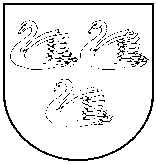 GULBENES  NOVADA  PAŠVALDĪBAReģ. Nr. 90009116327Ābeļu iela 2, Gulbene, Gulbenes nov., LV-4401Tālrunis 64497710, mob.26595362, e-pasts: dome@gulbene.lv , www.gulbene.lvDomes sēde PROTOKOLSAdministrācijas ēka, Ābeļu iela 2, Gulbene, atklāta sēde2023. gada 28. decembrī                                     					Nr. 20Sēde sasaukta 2023.gada 22.decembrī plkst. 13:27Sēdi atklāj 2023.gada 28.decembrī plkst. 09:56 Sēdi vada - Gulbenes novada domes priekšsēdētājs Andis CaunītisProtokolē - Gulbenes novada pašvaldības kancelejas pārzine Vita BaškereSēdē piedalās deputāti: Normunds Audzišs, Ainārs Brezinskis, Gunārs Ciglis, Aivars Circens, Atis Jencītis, Ivars Kupčs, Mudīte Motivāne, Guna Pūcīte,  Anatolijs Savickis, Guna ŠvikaSēdē nepiedalās deputāti: Daumants Dreiškens, Lāsma Gabdulļina, Intars Liepiņš, Normunds MazūrsPašvaldības administrācijas darbinieki un interesenti klātienē: skatīt sarakstu pielikumāDomes  sēdei tika veikts videoieraksts, pieejams:https://drive.google.com/drive/u/0/folders/1bZYSoj_09zqgkUy99JQb_GXA-dqbt5u5 (Domes sēde 2023-12-28 10:01 GTM+2) faila lielums  1,9 GBDARBA KĀRTĪBA:0. Par darba kārtības apstiprināšanu1. Par D. K. reģistrēšanu Gulbenes novada pašvaldības dzīvokļu jautājumu risināšanas reģistrā2. Par L. P. reģistrēšanu Gulbenes novada pašvaldības dzīvokļu jautājumu risināšanas reģistrā3. Par Ž. R. izslēgšanu no Gulbenes novada dzīvokļu  jautājumu risināšanas reģistra4. Par dzīvojamās telpas Upes iela 2-11, Gulbene, Gulbenes novads, izīrēšanu5. Par dzīvojamās telpas Upes iela 2-22, Gulbene, Gulbenes novads, izīrēšanu6. Par dzīvojamās telpas Upes iela 2-23, Gulbene, Gulbenes novads, izīrēšanu7. Par sociālā dzīvokļa Nr.27 izīrēšanu sociālajā dzīvojamajā mājā „Blomīte”, Ozolkalns, Beļavas pagasts, Gulbenes novads8. Par dzīvojamās telpas “Liepas”-1, Druvienas pagasts, Gulbenes novads, izīrēšanu9. Par dzīvokļa Brīvības iela 5-6, Gulbene, Gulbenes novads, īres līguma termiņa pagarināšanu10. Par dzīvokļa Dzelzceļa iela 18-8, Gulbene, Gulbenes novads, īres līguma termiņa pagarināšanu11. Par dzīvokļa O.Kalpaka iela 88-16, Gulbene, Gulbenes novads, īres līguma termiņa pagarināšanu12. Par dzīvokļa Nākotnes iela 2 k-4-11, Gulbene, Gulbenes novads, īres līguma termiņa pagarināšanu13. Par dzīvokļa Nākotnes iela 2 k-7-48, Gulbene, Gulbenes novads, īres līguma termiņa pagarināšanu14. Par dzīvokļa Rīgas iela 48-12, Gulbene, Gulbenes novads, īres līguma termiņa pagarināšanu15. Par dzīvokļa Rīgas iela 50-11, Gulbene, Gulbenes novads, īres līguma termiņa pagarināšanu16. Par dzīvokļa Skolas iela 5 k-6-20, Gulbene, Gulbenes novads, īres līguma termiņa pagarināšanu17. Par dzīvokļa Skolas iela 5 k-8-17, Gulbene, Gulbenes novads, īres līguma termiņa pagarināšanu18. Par dzīvokļa Upes iela 2-17, Gulbene, Gulbenes novads, īres līguma termiņa pagarināšanu19. Par dzīvokļa Jaunlitenes iela 7-2, Litene, Litenes pagasts, Gulbenes novads, īres līguma termiņa pagarināšanu20. Par dzīvojamās telpas “Dzelmes”-20,21,22, Lizuma pagasts, Gulbenes novads, īres līguma termiņa pagarināšanu21. Par dzīvokļa “Gatves 7”-9, Ranka, Rankas pagasts, Gulbenes novads, īres līguma termiņa pagarināšanu22. Par dzīvokļa “Gatves 9”-11, Ranka, Rankas pagasts, Gulbenes novads, īres līguma termiņa pagarināšanu23. Par dzīvokļa “Stāķi 3”-5, Stāķi, Stradu pagasts, Gulbenes novads, īres līguma termiņa pagarināšanu24. Par dzīvokļa “Stāķi 4”-13, Stāķi, Stradu pagasts, Gulbenes novads, īres līguma termiņa pagarināšanu25. Par dzīvokļa “Šķieneri 1”- 3, Šķieneri, Stradu pagasts, Gulbenes novads, īres līguma termiņa pagarināšanu26. Par dzīvokļa “Šķieneri 7”- 14, Šķieneri, Stradu pagasts, Gulbenes novads, īres līguma termiņa pagarināšanu27. Par dzīvokļa ‘’Šķieneri 7”-24, Šķieneri, Stradu pagasts, Gulbenes novads, īres līguma termiņa pagarināšanu28. Par dzīvokļa ‘’Šķieneri 8”-5, Šķieneri, Stradu pagasts, Gulbenes novads, īres līguma termiņa pagarināšanu29. Par dzīvokļa ‘’Šķieneri 8”-20, Šķieneri, Stradu pagasts, Gulbenes novads, īres līguma termiņa pagarināšanu30. Par dzīvokļa “Šķieneri 9”- 5, Šķieneri, Stradu pagasts, Gulbenes novads, īres līguma termiņa pagarināšanu31. Par dzīvokļa “Šķieneri 9”- 12, Šķieneri, Stradu pagasts, Gulbenes novads, īres līguma termiņa pagarināšanu32. Par dzīvokļa “Virānes Skola”-1, Tirzas pagasts, Gulbenes novads, īres līguma termiņa pagarināšanu33. Par dzīvokļa “Virānes skola”-4, Tirzas pagasts, Gulbenes novads, īres līguma termiņa pagarināšanu34. Par dzīvokļa “Tirzmalas”-1, Tirza, Tirzas pagasts, Gulbenes novads, īres līguma termiņa pagarināšanu35. Par I. Z. iesnieguma izskatīšanu36. Par projektā “Atbalsta pasākumi cilvēkiem ar invaliditāti mājokļu vides pieejamības nodrošināšanai Gulbenes novadā” izvirzīto personu apstiprināšanu37. Par Gulbenes novada domes 2023.gada 28.decembra saistošo noteikumu Nr.25  “Par sociālajiem pakalpojumiem Gulbenes novada pašvaldībā” izdošanu38. Par priekšfinansējuma nodrošināšanu projekta Nr.2023-1-LV01-KA121-SCH-000135838 īstenošanai  Erasmus+ akreditācijas pieaugušo izglītības, profesionālās izglītības un mācību un skolu izglītības jomā konkursa ietvaros39. Par priekšfinansējuma nodrošināšanu Erasmus+ projektam “Crisepac” Nr.2023-1-FR01-KA220-SCH-000158276 realizēšanai Gulbenes novada izglītības iestādēs40. Par iekšējā normatīvā akta “Grozījumi Gulbenes novada domes 2020.gada 28.maija nolikumā Nr.GND/20/6-nolik “Gulbenes novada pirmsskolas izglītības iestādes “Ābolīši” nolikums”” izdošanu41. Par Gulbenes novada pašvaldības jaunatnes lietu konsultatīvās komisijas izveidi, sastāva apstiprināšanu un nolikuma izdošanu42. Par nekustamā īpašuma Beļavas pagastā ar nosaukumu “Grietiņas 1” pircēja apstiprināšanu43. Par nekustamā īpašuma Beļavas pagastā ar nosaukumu “Mūrnieki” pircēja apstiprināšanu44. Par nekustamā īpašuma Beļavas pagastā ar nosaukumu “Spārīte 332” pircēja apstiprināšanu45. Par nekustamā īpašuma Lejasciema pagastā ar nosaukumu “Upesloki” pircēja apstiprināšanu46. Par dzīvokļa īpašuma “Gaujmalas” – 11, Sinole, Lejasciema pagasts, Gulbenes novads, pircēja apstiprināšanu47. Par dzīvokļa īpašuma “Gaujmalas” – 16, Sinole, Lejasciema pagasts, Gulbenes novads, pircēja apstiprināšanu48. Par nekustamā īpašuma Rankas pagastā ar nosaukumu “Dārzi 1” pircēja apstiprināšanu49. Par Gulbenes novada pašvaldības īpašumā esošās kustamās mantas –  kokmateriālu 88,5 m3 apjomā, pircēja apstiprināšanu50. Par nekustamā īpašuma Dzelzceļa iela 4B, Gulbene, Gulbenes novads, atsavināšanu51. Par nekustamā īpašuma Dzelzceļa iela 4D, Gulbene, Gulbenes novads, atsavināšanu52. Par nekustamā īpašuma Latgales iela 10, Gulbene, Gulbenes novads, atsavināšanu53. Par Gulbenes pilsētas dzīvokļa īpašuma Nākotnes iela 2k – 8 - 58 atsavināšanu54. Par Gulbenes pilsētas dzīvokļa īpašuma Nākotnes iela 2k – 9 - 13 atsavināšanu55. Par nekustamā īpašuma Galgauskas pagastā ar nosaukumu “Ievukalns” atsavināšanu56. Par nekustamā īpašuma Stradu pagastā ar nosaukumu “Straumēni” atsavināšanu57. Par Stradu pagasta dzīvokļa īpašuma “Šķieneri 10” - 31  atsavināšanu58. Par Daukstu pagasta nekustamā īpašuma “Avotiņi” sastāva grozīšanu un jauna nekustamā īpašuma nosaukuma piešķiršanu59. Par Lejasciema pagasta nekustamā īpašuma “Lejas Ievas” sastāva grozīšanu un jauna nekustamā īpašuma nosaukuma piešķiršanu60. Par Rankas pagasta nekustamā īpašuma “Kalnabirzuļi” sastāva grozīšanu un jauna nekustamā īpašuma nosaukuma piešķiršanu61. Par Stāmerienas pagasta nekustamā īpašuma “Jāņkalni” sastāva grozīšanu un jauna nekustamā īpašuma nosaukuma piešķiršanu62. Par Tirzas pagasta nekustamā īpašuma “Burtnieki” sastāva grozīšanu un jauna nekustamā īpašuma nosaukuma piešķiršanu63. Par zemes ierīcības projekta apstiprināšanu Jaungulbenes pagasta nekustamajam īpašumam “Ziņneši”64. Par zemes ierīcības projekta apstiprināšanu Rankas pagasta nekustamajam īpašumam “Krastkalni”65. Par Gulbenes novada pašvaldības aģentūras “Gulbenes tūrisma un kultūrvēsturiskā mantojuma centrs” darba plāna apstiprināšanu 2024.gadam66. Par nekustamā īpašuma Beļavas pagastā ar nosaukumu “Strautmaļi” trešās izsoles rīkošanu, noteikumu un sākumcenas apstiprināšanu67. Par Gulbenes novada pašvaldībai piederošā nekustamā īpašuma, kadastra numurs 5001 001 0112, sastāvā esošās zemes vienības, kadastra apzīmējums 5001 001 0112, daļas 100 m2 platībā nomas tiesību izsoles rīkošanu68. Par cirsmu nekustamajā īpašumā Tirzas pagastā ar nosaukumu “Vecstāmeri” otrās izsoles rīkošanu, noteikumu un sākumcenas apstiprināšanu69. Par cirsmu nekustamajā īpašumā Tirzas pagastā ar nosaukumu “Meža stāmeri” otrās izsoles rīkošanu, noteikumu un sākumcenas apstiprināšanu70. Par dalību projektā “Zaļā Ainava” un finansējuma nodrošināšanu71. Par Gulbenes pilsētas nekustamo īpašumu “Baložu iela 15” un “Liepu iela 11” zemes vienību apvienošanu72. Par Gulbenes novada domes 2010. gada 26.marta lēmuma “Par kavējumu naudas par kavētiem maksājumiem neaprēķināšanu” atzīšanu par spēku zaudējušu73. Par Gulbenes novada domes 2023.gada 28.decembra saistošo noteikumu Nr.26“Par Gulbenes novada domes 2009.gada 10.septembra saistošo noteikumu Nr.7 “Kārtība, kādā tiek sniegts Gulbenes novada domes galvojums studiju kredīta un studējošā kredīta saņemšanai” atzīšanu par spēku zaudējušiem” izdošanu74. Par galvojuma sniegšanu SIA “Gulbenes Energo Serviss” aizņēmumam projekta “Kanalizācijas sūkņu stacijas un saimnieciskās kanalizācijas tīklu izbūve Dīķa ielā 1, Gulbenē” īstenošanai75. Par galvojuma sniegšanu SIA “Gulbenes Energo Serviss” aizņēmumam projekta ““Dzeramā ūdens un saimnieciskās kanalizācijas tīklu izbūve Tilta un Dzirnavu ielā, Gulbenē” un “Dzeramā ūdens un saimnieciskās kanalizācijas tīklu izbūve Saules ielā, Gulbenē76. Par Gulbenes novada pašvaldības administrācijas nosaukuma maiņu un Gulbenes novada pašvaldības 2023.gada 28.decembra noteikumu “Gulbenes novada Centrālās pārvaldes nolikums” izdošanu77. Par iekšējā normatīvā akta “Grozījumi Gulbenes novada domes 2022.gada 30.jūnija iekšējā normatīvajā aktā Nr.GND/IEK/2022/16 “Gulbenes novada pašvaldības amatpersonu un darbinieku atlīdzības nolikums”” izdošanu78. Par grozījumu Gulbenes novada domes 2013.gada 24.oktobra lēmumā “Par Gulbenes novada pirmsskolas izglītības iestāžu maksas pakalpojumiem” (protokols Nr.16, 43.§)79. Par grozījumiem Gulbenes novada domes 2016.gada 28.aprīļa lēmumā “Par Gulbenes novada vispārējo izglītības iestāžu maksas pakalpojumiem” (protokols Nr.6, 51.§)80. Par iekšējā normatīvā akta “Grozījumi Gulbenes novada domes 2018.gada 26.aprīļa noteikumos Nr.9 “Par Gulbenes novada pašvaldības amatpersonu (darbinieku) komandējumiem un darba braucieniem” izdošanu81. Par izmaiņām Gulbenes novada pašvaldības Interešu izglītības programmu izvērtēšanas un valsts mērķdotācijas un pašvaldības dotācijas finansējuma sadales komisijas sastāvā82. Par Lejasciema pagasta nekustamā īpašuma “Kalniņi” sastāva grozīšanu un jauna nekustamā īpašuma nosaukuma piešķiršanu83. Par zemes ierīcības projekta apstiprināšanu un nekustamā īpašuma sastāva grozīšanu Stāmerienas pagasta nekustamajam īpašumam “Dzintari”84. Par nekustamā īpašuma Gulbenes pilsētā ar nosaukumu “Miera iela 26A” pircēja apstiprināšanu85. Par Rankas pagasta nekustamā īpašuma “Ziediņi” sastāva grozīšanu un jauna nekustamā īpašuma nosaukuma piešķiršanu86. Par precizējumiem Gulbenes novada domes 2023.gada 30.novembra saistošajos noteikumos Nr.19 “Par izglītojamo ēdināšanas maksas atvieglojumiem  Gulbenes novada pašvaldībā”87. Par izmaiņām Gulbenes novada domes Iepirkumu komisijas sastāvā88. Par atļaujas sniegšanu atsavināt nekustamo īpašumu Blaumaņa iela 40, Gulbene, Gulbenes novads89. Par Gulbenes novada pašvaldības vēlēšanu iecirkņiem90. Par dzīvojamās telpas Dārza iela 2-8, Stari, Daukstu pagasts, Gulbenes novads, izīrēšanu91. Par Gulbenes novada domes 2023.gada 28.decembra saistošo noteikumu Nr.27 “Grozījumi Gulbenes novada domes 2023.gada 6.aprīļa saistošajos noteikumos Nr.1 “Par Gulbenes novada pašvaldības budžetu 2023.gadam”” izdošanu92. Par Jaungulbenes pagasta nekustamā īpašuma “Noriņas - 1” sastāva grozīšanu un jauna nekustamā īpašuma nosaukuma piešķiršanu93. Par zemes vienības Līgo pagastā ar kadastra apzīmējumu 5076 003 0243 robežu shēmas apstiprināšanu94. Par priekšfinansējuma nodrošināšanu Erasmus+ projekta “Iekļaujošā pieredze skolotājiem un vecākiem” Nr. 2023-1-LV01-KA220-SCH-000150398 realizēšanai Gulbenes novada vidusskolā95. Par iekšējā normatīvā akta “Gulbenes novada pašvaldības darbinieku individuālās mēnešalgas noteikšanas noteikumi” izdošanu0.Par darba kārtības apstiprināšanuZIŅO: Andis CaunītisLĒMUMA PROJEKTU SAGATAVOJA: Vita BaškereDEBATĒS PIEDALĀS: navGulbenes novada dome atklāti balsojot:ar 11 balsīm "Par" (Ainārs Brezinskis, Aivars Circens, Anatolijs Savickis, Andis Caunītis, Atis Jencītis, Guna Pūcīte, Guna Švika, Gunārs Ciglis, Ivars Kupčs, Mudīte Motivāne, Normunds Audzišs), "Pret" – nav, "Atturas" – nav, "Nepiedalās" – nav, NOLEMJ:APSTIPRINĀT 2023.gada 28.decembra domes  sēdes darba kārtību.1.Par D. K. reģistrēšanu Gulbenes novada pašvaldības dzīvokļu jautājumu risināšanas reģistrāZIŅO: Anatolijs SavickisLĒMUMA PROJEKTU SAGATAVOJA: Ligita SlaidiņaDEBATĒS PIEDALĀS: navGulbenes novada dome atklāti balsojot:ar 11 balsīm "Par" (Ainārs Brezinskis, Aivars Circens, Anatolijs Savickis, Andis Caunītis, Atis Jencītis, Guna Pūcīte, Guna Švika, Gunārs Ciglis, Ivars Kupčs, Mudīte Motivāne, Normunds Audzišs), "Pret" – nav, "Atturas" – nav, "Nepiedalās" – nav, NOLEMJ:Pieņemt iesniegto lēmuma projektu “Par D. K. reģistrēšanu Gulbenes novada pašvaldības dzīvokļu jautājumu risināšanas reģistrā” .Lēmums Nr.GND/2023/1210 sēdes protokola pielikumā2.Par L. P. reģistrēšanu Gulbenes novada pašvaldības dzīvokļu jautājumu risināšanas reģistrāZIŅO: Anatolijs SavickisLĒMUMA PROJEKTU SAGATAVOJA: Ligita SlaidiņaDEBATĒS PIEDALĀS: navGulbenes novada dome atklāti balsojot:ar 11 balsīm "Par" (Ainārs Brezinskis, Aivars Circens, Anatolijs Savickis, Andis Caunītis, Atis Jencītis, Guna Pūcīte, Guna Švika, Gunārs Ciglis, Ivars Kupčs, Mudīte Motivāne, Normunds Audzišs), "Pret" – nav, "Atturas" – nav, "Nepiedalās" – nav, NOLEMJ:Pieņemt iesniegto lēmuma projektu “Par L. P. reģistrēšanu Gulbenes novada pašvaldības dzīvokļu jautājumu risināšanas reģistrā” .Lēmums Nr.GND/2023/1211 sēdes protokola pielikumā3.Par Ž. R. izslēgšanu no Gulbenes novada dzīvokļu  jautājumu risināšanas reģistraZIŅO: Anatolijs SavickisLĒMUMA PROJEKTU SAGATAVOJA: Ligita SlaidiņaDEBATĒS PIEDALĀS: navGulbenes novada dome atklāti balsojot:ar 11 balsīm "Par" (Ainārs Brezinskis, Aivars Circens, Anatolijs Savickis, Andis Caunītis, Atis Jencītis, Guna Pūcīte, Guna Švika, Gunārs Ciglis, Ivars Kupčs, Mudīte Motivāne, Normunds Audzišs), "Pret" – nav, "Atturas" – nav, "Nepiedalās" – nav, NOLEMJ:Pieņemt iesniegto lēmuma projektu “Par Ž. R. izslēgšanu no Gulbenes novada dzīvokļu  jautājumu risināšanas reģistra” .Lēmums Nr.GND/2023/1212 sēdes protokola pielikumā4.Par dzīvojamās telpas Upes iela 2-11, Gulbene, Gulbenes novads, izīrēšanuZIŅO: Anatolijs SavickisLĒMUMA PROJEKTU SAGATAVOJA: Ligita SlaidiņaDEBATĒS PIEDALĀS: navGulbenes novada dome atklāti balsojot:ar 11 balsīm "Par" (Ainārs Brezinskis, Aivars Circens, Anatolijs Savickis, Andis Caunītis, Atis Jencītis, Guna Pūcīte, Guna Švika, Gunārs Ciglis, Ivars Kupčs, Mudīte Motivāne, Normunds Audzišs), "Pret" – nav, "Atturas" – nav, "Nepiedalās" – nav, NOLEMJ:Pieņemt iesniegto lēmuma projektu “Par dzīvojamās telpas Upes iela 2-11, Gulbene, Gulbenes novads, izīrēšanu” .Lēmums Nr.GND/2023/1213 sēdes protokola pielikumā5.Par dzīvojamās telpas Upes iela 2-22, Gulbene, Gulbenes novads, izīrēšanuZIŅO: Anatolijs SavickisLĒMUMA PROJEKTU SAGATAVOJA: Ligita SlaidiņaDEBATĒS PIEDALĀS: navGulbenes novada dome atklāti balsojot:ar 11 balsīm "Par" (Ainārs Brezinskis, Aivars Circens, Anatolijs Savickis, Andis Caunītis, Atis Jencītis, Guna Pūcīte, Guna Švika, Gunārs Ciglis, Ivars Kupčs, Mudīte Motivāne, Normunds Audzišs), "Pret" – nav, "Atturas" – nav, "Nepiedalās" – nav, NOLEMJ:Pieņemt iesniegto lēmuma projektu “Par dzīvojamās telpas Upes iela 2-22, Gulbene, Gulbenes novads, izīrēšanu” .Lēmums Nr.GND/2023/1214 sēdes protokola pielikumā6.Par dzīvojamās telpas Upes iela 2-23, Gulbene, Gulbenes novads, izīrēšanuZIŅO: Anatolijs SavickisLĒMUMA PROJEKTU SAGATAVOJA: Ligita SlaidiņaDEBATĒS PIEDALĀS: navGulbenes novada dome atklāti balsojot:ar 11 balsīm "Par" (Ainārs Brezinskis, Aivars Circens, Anatolijs Savickis, Andis Caunītis, Atis Jencītis, Guna Pūcīte, Guna Švika, Gunārs Ciglis, Ivars Kupčs, Mudīte Motivāne, Normunds Audzišs), "Pret" – nav, "Atturas" – nav, "Nepiedalās" – nav, NOLEMJ:Pieņemt iesniegto lēmuma projektu “Par dzīvojamās telpas Upes iela 2-23, Gulbene, Gulbenes novads, izīrēšanu” .Lēmums Nr.GND/2023/1215 sēdes protokola pielikumā7.Par sociālā dzīvokļa Nr.27 izīrēšanu sociālajā dzīvojamajā mājā „Blomīte”, Ozolkalns, Beļavas pagasts, Gulbenes novadsZIŅO: Anatolijs SavickisLĒMUMA PROJEKTU SAGATAVOJA: Ligita SlaidiņaDEBATĒS PIEDALĀS: navGulbenes novada dome atklāti balsojot:ar 11 balsīm "Par" (Ainārs Brezinskis, Aivars Circens, Anatolijs Savickis, Andis Caunītis, Atis Jencītis, Guna Pūcīte, Guna Švika, Gunārs Ciglis, Ivars Kupčs, Mudīte Motivāne, Normunds Audzišs), "Pret" – nav, "Atturas" – nav, "Nepiedalās" – nav, NOLEMJ:Pieņemt iesniegto lēmuma projektu “Par sociālā dzīvokļa Nr.27 izīrēšanu sociālajā dzīvojamajā mājā „Blomīte”, Ozolkalns, Beļavas pagasts, Gulbenes novads” .Lēmums Nr.GND/2023/1216 sēdes protokola pielikumā8.Par dzīvojamās telpas “Liepas”-1, Druvienas pagasts, Gulbenes novads, izīrēšanuZIŅO: Anatolijs SavickisLĒMUMA PROJEKTU SAGATAVOJA: Ligita SlaidiņaDEBATĒS PIEDALĀS: navGulbenes novada dome atklāti balsojot:ar 11 balsīm "Par" (Ainārs Brezinskis, Aivars Circens, Anatolijs Savickis, Andis Caunītis, Atis Jencītis, Guna Pūcīte, Guna Švika, Gunārs Ciglis, Ivars Kupčs, Mudīte Motivāne, Normunds Audzišs), "Pret" – nav, "Atturas" – nav, "Nepiedalās" – nav, NOLEMJ:Pieņemt iesniegto lēmuma projektu “Par dzīvojamās telpas “Liepas”-1, Druvienas pagasts, Gulbenes novads, izīrēšanu” .Lēmums Nr.GND/2023/1217 sēdes protokola pielikumā9.Par dzīvokļa Brīvības iela 5-6, Gulbene, Gulbenes novads, īres līguma termiņa pagarināšanuZIŅO: Anatolijs SavickisLĒMUMA PROJEKTU SAGATAVOJA: Ligita SlaidiņaDEBATĒS PIEDALĀS: navGulbenes novada dome atklāti balsojot:ar 11 balsīm "Par" (Ainārs Brezinskis, Aivars Circens, Anatolijs Savickis, Andis Caunītis, Atis Jencītis, Guna Pūcīte, Guna Švika, Gunārs Ciglis, Ivars Kupčs, Mudīte Motivāne, Normunds Audzišs), "Pret" – nav, "Atturas" – nav, "Nepiedalās" – nav, NOLEMJ:Pieņemt iesniegto lēmuma projektu “Par dzīvokļa Brīvības iela 5-6, Gulbene, Gulbenes novads, īres līguma termiņa pagarināšanu” .Lēmums Nr.GND/2023/1218 sēdes protokola pielikumā10.Par dzīvokļa Dzelzceļa iela 18-8, Gulbene, Gulbenes novads, īres līguma termiņa pagarināšanuZIŅO: Anatolijs SavickisLĒMUMA PROJEKTU SAGATAVOJA: Ligita SlaidiņaDEBATĒS PIEDALĀS: navGulbenes novada dome atklāti balsojot:ar 11 balsīm "Par" (Ainārs Brezinskis, Aivars Circens, Anatolijs Savickis, Andis Caunītis, Atis Jencītis, Guna Pūcīte, Guna Švika, Gunārs Ciglis, Ivars Kupčs, Mudīte Motivāne, Normunds Audzišs), "Pret" – nav, "Atturas" – nav, "Nepiedalās" – nav, NOLEMJ:Pieņemt iesniegto lēmuma projektu “Par dzīvokļa Dzelzceļa iela 18-8, Gulbene, Gulbenes novads, īres līguma termiņa pagarināšanu” .Lēmums Nr.GND/2023/1219 sēdes protokola pielikumā11.Par dzīvokļa O.Kalpaka iela 88-16, Gulbene, Gulbenes novads, īres līguma termiņa pagarināšanuZIŅO: Anatolijs SavickisLĒMUMA PROJEKTU SAGATAVOJA: Ligita SlaidiņaDEBATĒS PIEDALĀS: navGulbenes novada dome atklāti balsojot:ar 11 balsīm "Par" (Ainārs Brezinskis, Aivars Circens, Anatolijs Savickis, Andis Caunītis, Atis Jencītis, Guna Pūcīte, Guna Švika, Gunārs Ciglis, Ivars Kupčs, Mudīte Motivāne, Normunds Audzišs), "Pret" – nav, "Atturas" – nav, "Nepiedalās" – nav, NOLEMJ:Pieņemt iesniegto lēmuma projektu “Par dzīvokļa O.Kalpaka iela 88-16, Gulbene, Gulbenes novads, īres līguma termiņa pagarināšanu” .Lēmums Nr.GND/2023/1220 sēdes protokola pielikumā12.Par dzīvokļa Nākotnes iela 2 k-4-11, Gulbene, Gulbenes novads, īres līguma termiņa pagarināšanuZIŅO: Anatolijs SavickisLĒMUMA PROJEKTU SAGATAVOJA: Ligita SlaidiņaDEBATĒS PIEDALĀS: navGulbenes novada dome atklāti balsojot:ar 11 balsīm "Par" (Ainārs Brezinskis, Aivars Circens, Anatolijs Savickis, Andis Caunītis, Atis Jencītis, Guna Pūcīte, Guna Švika, Gunārs Ciglis, Ivars Kupčs, Mudīte Motivāne, Normunds Audzišs), "Pret" – nav, "Atturas" – nav, "Nepiedalās" – nav, NOLEMJ:Pieņemt iesniegto lēmuma projektu “Par dzīvokļa Nākotnes iela 2 k-4-11, Gulbene, Gulbenes novads, īres līguma termiņa pagarināšanu” .Lēmums Nr.GND/2023/1221 sēdes protokola pielikumā13.Par dzīvokļa Nākotnes iela 2 k-7-48, Gulbene, Gulbenes novads, īres līguma termiņa pagarināšanuZIŅO: Anatolijs SavickisLĒMUMA PROJEKTU SAGATAVOJA: Ligita SlaidiņaDEBATĒS PIEDALĀS: navGulbenes novada dome atklāti balsojot:ar 11 balsīm "Par" (Ainārs Brezinskis, Aivars Circens, Anatolijs Savickis, Andis Caunītis, Atis Jencītis, Guna Pūcīte, Guna Švika, Gunārs Ciglis, Ivars Kupčs, Mudīte Motivāne, Normunds Audzišs), "Pret" – nav, "Atturas" – nav, "Nepiedalās" – nav, NOLEMJ:Pieņemt iesniegto lēmuma projektu “Par dzīvokļa Nākotnes iela 2 k-7-48, Gulbene, Gulbenes novads, īres līguma termiņa pagarināšanu” .Lēmums Nr.GND/2023/1222 sēdes protokola pielikumā14.Par dzīvokļa Rīgas iela 48-12, Gulbene, Gulbenes novads, īres līguma termiņa pagarināšanuZIŅO: Anatolijs SavickisLĒMUMA PROJEKTU SAGATAVOJA: Ligita SlaidiņaDEBATĒS PIEDALĀS: navGulbenes novada dome atklāti balsojot:ar 11 balsīm "Par" (Ainārs Brezinskis, Aivars Circens, Anatolijs Savickis, Andis Caunītis, Atis Jencītis, Guna Pūcīte, Guna Švika, Gunārs Ciglis, Ivars Kupčs, Mudīte Motivāne, Normunds Audzišs), "Pret" – nav, "Atturas" – nav, "Nepiedalās" – nav, NOLEMJ:Pieņemt iesniegto lēmuma projektu “Par dzīvokļa Rīgas iela 48-12, Gulbene, Gulbenes novads, īres līguma termiņa pagarināšanu” .Lēmums Nr.GND/2023/1223 sēdes protokola pielikumā15.Par dzīvokļa Rīgas iela 50-11, Gulbene, Gulbenes novads, īres līguma termiņa pagarināšanuZIŅO: Anatolijs SavickisLĒMUMA PROJEKTU SAGATAVOJA: Ligita SlaidiņaDEBATĒS PIEDALĀS: navGulbenes novada dome atklāti balsojot:ar 11 balsīm "Par" (Ainārs Brezinskis, Aivars Circens, Anatolijs Savickis, Andis Caunītis, Atis Jencītis, Guna Pūcīte, Guna Švika, Gunārs Ciglis, Ivars Kupčs, Mudīte Motivāne, Normunds Audzišs), "Pret" – nav, "Atturas" – nav, "Nepiedalās" – nav, NOLEMJ:Pieņemt iesniegto lēmuma projektu “Par dzīvokļa Rīgas iela 50-11, Gulbene, Gulbenes novads, īres līguma termiņa pagarināšanu” .Lēmums Nr.GND/2023/1224 sēdes protokola pielikumā16.Par dzīvokļa Skolas iela 5 k-6-20, Gulbene, Gulbenes novads, īres līguma termiņa pagarināšanuZIŅO: Anatolijs SavickisLĒMUMA PROJEKTU SAGATAVOJA: Ligita SlaidiņaDEBATĒS PIEDALĀS: navGulbenes novada dome atklāti balsojot:ar 11 balsīm "Par" (Ainārs Brezinskis, Aivars Circens, Anatolijs Savickis, Andis Caunītis, Atis Jencītis, Guna Pūcīte, Guna Švika, Gunārs Ciglis, Ivars Kupčs, Mudīte Motivāne, Normunds Audzišs), "Pret" – nav, "Atturas" – nav, "Nepiedalās" – nav, NOLEMJ:Pieņemt iesniegto lēmuma projektu “Par dzīvokļa Skolas iela 5 k-6-20, Gulbene, Gulbenes novads, īres līguma termiņa pagarināšanu” .Lēmums Nr.GND/2023/1225 sēdes protokola pielikumā17.Par dzīvokļa Skolas iela 5 k-8-17, Gulbene, Gulbenes novads, īres līguma termiņa pagarināšanuZIŅO: Anatolijs SavickisLĒMUMA PROJEKTU SAGATAVOJA: Ligita SlaidiņaDEBATĒS PIEDALĀS: navGulbenes novada dome atklāti balsojot:ar 11 balsīm "Par" (Ainārs Brezinskis, Aivars Circens, Anatolijs Savickis, Andis Caunītis, Atis Jencītis, Guna Pūcīte, Guna Švika, Gunārs Ciglis, Ivars Kupčs, Mudīte Motivāne, Normunds Audzišs), "Pret" – nav, "Atturas" – nav, "Nepiedalās" – nav, NOLEMJ:Pieņemt iesniegto lēmuma projektu “Par dzīvokļa Skolas iela 5 k-8-17, Gulbene, Gulbenes novads, īres līguma termiņa pagarināšanu” .Lēmums Nr.GND/2023/1226 sēdes protokola pielikumā18.Par dzīvokļa Upes iela 2-17, Gulbene, Gulbenes novads, īres līguma termiņa pagarināšanuZIŅO: Anatolijs SavickisLĒMUMA PROJEKTU SAGATAVOJA: Ligita SlaidiņaDEBATĒS PIEDALĀS: navGulbenes novada dome atklāti balsojot:ar 11 balsīm "Par" (Ainārs Brezinskis, Aivars Circens, Anatolijs Savickis, Andis Caunītis, Atis Jencītis, Guna Pūcīte, Guna Švika, Gunārs Ciglis, Ivars Kupčs, Mudīte Motivāne, Normunds Audzišs), "Pret" – nav, "Atturas" – nav, "Nepiedalās" – nav, NOLEMJ:Pieņemt iesniegto lēmuma projektu “Par dzīvokļa Upes iela 2-17, Gulbene, Gulbenes novads, īres līguma termiņa pagarināšanu” .Lēmums Nr.GND/2023/1227 sēdes protokola pielikumā19.Par dzīvokļa Jaunlitenes iela 7-2, Litene, Litenes pagasts, Gulbenes novads, īres līguma termiņa pagarināšanuZIŅO: Anatolijs SavickisLĒMUMA PROJEKTU SAGATAVOJA: Dace ŠirakaDEBATĒS PIEDALĀS: navGulbenes novada dome atklāti balsojot:ar 11 balsīm "Par" (Ainārs Brezinskis, Aivars Circens, Anatolijs Savickis, Andis Caunītis, Atis Jencītis, Guna Pūcīte, Guna Švika, Gunārs Ciglis, Ivars Kupčs, Mudīte Motivāne, Normunds Audzišs), "Pret" – nav, "Atturas" – nav, "Nepiedalās" – nav, NOLEMJ:Pieņemt iesniegto lēmuma projektu “Par dzīvokļa Jaunlitenes iela 7-2, Litene, Litenes pagasts, Gulbenes novads, īres līguma termiņa pagarināšanu” .Lēmums Nr.GND/2023/1228 sēdes protokola pielikumā20.Par dzīvojamās telpas “Dzelmes”-20,21,22, Lizuma pagasts, Gulbenes novads, īres līguma termiņa pagarināšanuZIŅO: Anatolijs SavickisLĒMUMA PROJEKTU SAGATAVOJA: Zinta PlienaDEBATĒS PIEDALĀS: navGulbenes novada dome atklāti balsojot:ar 11 balsīm "Par" (Ainārs Brezinskis, Aivars Circens, Anatolijs Savickis, Andis Caunītis, Atis Jencītis, Guna Pūcīte, Guna Švika, Gunārs Ciglis, Ivars Kupčs, Mudīte Motivāne, Normunds Audzišs), "Pret" – nav, "Atturas" – nav, "Nepiedalās" – nav, NOLEMJ:Pieņemt iesniegto lēmuma projektu “Par dzīvojamās telpas “Dzelmes”-20,21,22, Lizuma pagasts, Gulbenes novads, īres līguma termiņa pagarināšanu” .Lēmums Nr.GND/2023/1229 sēdes protokola pielikumā21.Par dzīvokļa “Gatves 7”-9, Ranka, Rankas pagasts, Gulbenes novads, īres līguma termiņa pagarināšanuZIŅO: Anatolijs SavickisLĒMUMA PROJEKTU SAGATAVOJA: Dace KlibiķeDEBATĒS PIEDALĀS: navGulbenes novada dome atklāti balsojot:ar 11 balsīm "Par" (Ainārs Brezinskis, Aivars Circens, Anatolijs Savickis, Andis Caunītis, Atis Jencītis, Guna Pūcīte, Guna Švika, Gunārs Ciglis, Ivars Kupčs, Mudīte Motivāne, Normunds Audzišs), "Pret" – nav, "Atturas" – nav, "Nepiedalās" – nav, NOLEMJ:Pieņemt iesniegto lēmuma projektu “Par dzīvokļa “Gatves 7”-9, Ranka, Rankas pagasts, Gulbenes novads, īres līguma termiņa pagarināšanu” .Lēmums Nr.GND/2023/1230 sēdes protokola pielikumā22.Par dzīvokļa “Gatves 9”-11, Ranka, Rankas pagasts, Gulbenes novads, īres līguma termiņa pagarināšanuZIŅO: Anatolijs SavickisLĒMUMA PROJEKTU SAGATAVOJA: Dace KlibiķeDEBATĒS PIEDALĀS: navGulbenes novada dome atklāti balsojot:ar 11 balsīm "Par" (Ainārs Brezinskis, Aivars Circens, Anatolijs Savickis, Andis Caunītis, Atis Jencītis, Guna Pūcīte, Guna Švika, Gunārs Ciglis, Ivars Kupčs, Mudīte Motivāne, Normunds Audzišs), "Pret" – nav, "Atturas" – nav, "Nepiedalās" – nav, NOLEMJ:Pieņemt iesniegto lēmuma projektu “Par dzīvokļa “Gatves 9”-11, Ranka, Rankas pagasts, Gulbenes novads, īres līguma termiņa pagarināšanu” .Lēmums Nr.GND/2023/1231 sēdes protokola pielikumā23.Par dzīvokļa “Stāķi 3”-5, Stāķi, Stradu pagasts, Gulbenes novads, īres līguma termiņa pagarināšanuZIŅO: Anatolijs SavickisLĒMUMA PROJEKTU SAGATAVOJA: Ligita SlaidiņaDEBATĒS PIEDALĀS: navGulbenes novada dome atklāti balsojot:ar 11 balsīm "Par" (Ainārs Brezinskis, Aivars Circens, Anatolijs Savickis, Andis Caunītis, Atis Jencītis, Guna Pūcīte, Guna Švika, Gunārs Ciglis, Ivars Kupčs, Mudīte Motivāne, Normunds Audzišs), "Pret" – nav, "Atturas" – nav, "Nepiedalās" – nav, NOLEMJ:Pieņemt iesniegto lēmuma projektu “Par dzīvokļa “Stāķi 3”-5, Stāķi, Stradu pagasts, Gulbenes novads, īres līguma termiņa pagarināšanu” .Lēmums Nr.GND/2023/1232 sēdes protokola pielikumā24.Par dzīvokļa “Stāķi 4”-13, Stāķi, Stradu pagasts, Gulbenes novads, īres līguma termiņa pagarināšanuZIŅO: Anatolijs SavickisLĒMUMA PROJEKTU SAGATAVOJA: Sintija SmagareDEBATĒS PIEDALĀS: navGulbenes novada dome atklāti balsojot:ar 11 balsīm "Par" (Ainārs Brezinskis, Aivars Circens, Anatolijs Savickis, Andis Caunītis, Atis Jencītis, Guna Pūcīte, Guna Švika, Gunārs Ciglis, Ivars Kupčs, Mudīte Motivāne, Normunds Audzišs), "Pret" – nav, "Atturas" – nav, "Nepiedalās" – nav, NOLEMJ:Pieņemt iesniegto lēmuma projektu “Par dzīvokļa “Stāķi 4”-13, Stāķi, Stradu pagasts, Gulbenes novads, īres līguma termiņa pagarināšanu” .Lēmums Nr.GND/2023/1233 sēdes protokola pielikumā25.Par dzīvokļa “Šķieneri 1”- 3, Šķieneri, Stradu pagasts, Gulbenes novads, īres līguma termiņa pagarināšanuZIŅO: Anatolijs SavickisLĒMUMA PROJEKTU SAGATAVOJA: Sintija SmagareDEBATĒS PIEDALĀS: navGulbenes novada dome atklāti balsojot:ar 11 balsīm "Par" (Ainārs Brezinskis, Aivars Circens, Anatolijs Savickis, Andis Caunītis, Atis Jencītis, Guna Pūcīte, Guna Švika, Gunārs Ciglis, Ivars Kupčs, Mudīte Motivāne, Normunds Audzišs), "Pret" – nav, "Atturas" – nav, "Nepiedalās" – nav, NOLEMJ:Pieņemt iesniegto lēmuma projektu “Par dzīvokļa “Šķieneri 1”- 3, Šķieneri, Stradu pagasts, Gulbenes novads, īres līguma termiņa pagarināšanu” .Lēmums Nr.GND/2023/1234 sēdes protokola pielikumā26.Par dzīvokļa “Šķieneri 7”- 14, Šķieneri, Stradu pagasts, Gulbenes novads, īres līguma termiņa pagarināšanuZIŅO: Anatolijs SavickisLĒMUMA PROJEKTU SAGATAVOJA: Ligita SlaidiņaDEBATĒS PIEDALĀS: navGulbenes novada dome atklāti balsojot:ar 11 balsīm "Par" (Ainārs Brezinskis, Aivars Circens, Anatolijs Savickis, Andis Caunītis, Atis Jencītis, Guna Pūcīte, Guna Švika, Gunārs Ciglis, Ivars Kupčs, Mudīte Motivāne, Normunds Audzišs), "Pret" – nav, "Atturas" – nav, "Nepiedalās" – nav, NOLEMJ:Pieņemt iesniegto lēmuma projektu “Par dzīvokļa “Šķieneri 7”- 14, Šķieneri, Stradu pagasts, Gulbenes novads, īres līguma termiņa pagarināšanu” .Lēmums Nr.GND/2023/1235 sēdes protokola pielikumā27.Par dzīvokļa ‘’Šķieneri 7”-24, Šķieneri, Stradu pagasts, Gulbenes novads, īres līguma termiņa pagarināšanuZIŅO: Anatolijs SavickisLĒMUMA PROJEKTU SAGATAVOJA: Sintija SmagareDEBATĒS PIEDALĀS: navGulbenes novada dome atklāti balsojot:ar 11 balsīm "Par" (Ainārs Brezinskis, Aivars Circens, Anatolijs Savickis, Andis Caunītis, Atis Jencītis, Guna Pūcīte, Guna Švika, Gunārs Ciglis, Ivars Kupčs, Mudīte Motivāne, Normunds Audzišs), "Pret" – nav, "Atturas" – nav, "Nepiedalās" – nav, NOLEMJ:Pieņemt iesniegto lēmuma projektu “Par dzīvokļa “Šķieneri 7”- 24, Šķieneri, Stradu pagasts, Gulbenes novads, īres līguma termiņa pagarināšanu” .Lēmums Nr.GND/2023/1236 sēdes protokola pielikumā28.Par dzīvokļa ‘’Šķieneri 8”-5, Šķieneri, Stradu pagasts, Gulbenes novads, īres līguma termiņa pagarināšanuZIŅO: Anatolijs SavickisLĒMUMA PROJEKTU SAGATAVOJA: Sintija SmagareDEBATĒS PIEDALĀS: navGulbenes novada dome atklāti balsojot:ar 11 balsīm "Par" (Ainārs Brezinskis, Aivars Circens, Anatolijs Savickis, Andis Caunītis, Atis Jencītis, Guna Pūcīte, Guna Švika, Gunārs Ciglis, Ivars Kupčs, Mudīte Motivāne, Normunds Audzišs), "Pret" – nav, "Atturas" – nav, "Nepiedalās" – nav, NOLEMJ:Pieņemt iesniegto lēmuma projektu “Par dzīvokļa “Šķieneri 8”- 5, Šķieneri, Stradu pagasts, Gulbenes novads, īres līguma termiņa pagarināšanu” .Lēmums Nr.GND/2023/1237 sēdes protokola pielikumā29.Par dzīvokļa ‘’Šķieneri 8”-20, Šķieneri, Stradu pagasts, Gulbenes novads, īres līguma termiņa pagarināšanuZIŅO: Anatolijs SavickisLĒMUMA PROJEKTU SAGATAVOJA: Sintija SmagareDEBATĒS PIEDALĀS: navGulbenes novada dome atklāti balsojot:ar 11 balsīm "Par" (Ainārs Brezinskis, Aivars Circens, Anatolijs Savickis, Andis Caunītis, Atis Jencītis, Guna Pūcīte, Guna Švika, Gunārs Ciglis, Ivars Kupčs, Mudīte Motivāne, Normunds Audzišs), "Pret" – nav, "Atturas" – nav, "Nepiedalās" – nav, NOLEMJ:Pieņemt iesniegto lēmuma projektu “Par dzīvokļa “Šķieneri 8”- 20, Šķieneri, Stradu pagasts, Gulbenes novads, īres līguma termiņa pagarināšanu” .Lēmums Nr.GND/2023/1238 sēdes protokola pielikumā30.Par dzīvokļa “Šķieneri 9”- 5, Šķieneri, Stradu pagasts, Gulbenes novads, īres līguma termiņa pagarināšanuZIŅO: Anatolijs SavickisLĒMUMA PROJEKTU SAGATAVOJA: Sintija SmagareDEBATĒS PIEDALĀS: navGulbenes novada dome atklāti balsojot:ar 11 balsīm "Par" (Ainārs Brezinskis, Aivars Circens, Anatolijs Savickis, Andis Caunītis, Atis Jencītis, Guna Pūcīte, Guna Švika, Gunārs Ciglis, Ivars Kupčs, Mudīte Motivāne, Normunds Audzišs), "Pret" – nav, "Atturas" – nav, "Nepiedalās" – nav, NOLEMJ:Pieņemt iesniegto lēmuma projektu “Par dzīvokļa “Šķieneri 9”- 5, Šķieneri, Stradu pagasts, Gulbenes novads, īres līguma termiņa pagarināšanu” .Lēmums Nr.GND/2023/1239 sēdes protokola pielikumā31.Par dzīvokļa “Šķieneri 9”- 12, Šķieneri, Stradu pagasts, Gulbenes novads, īres līguma termiņa pagarināšanuZIŅO: Anatolijs SavickisLĒMUMA PROJEKTU SAGATAVOJA: Sintija SmagareDEBATĒS PIEDALĀS: navGulbenes novada dome atklāti balsojot:ar 11 balsīm "Par" (Ainārs Brezinskis, Aivars Circens, Anatolijs Savickis, Andis Caunītis, Atis Jencītis, Guna Pūcīte, Guna Švika, Gunārs Ciglis, Ivars Kupčs, Mudīte Motivāne, Normunds Audzišs), "Pret" – nav, "Atturas" – nav, "Nepiedalās" – nav, NOLEMJ:Pieņemt iesniegto lēmuma projektu “Par dzīvokļa “Šķieneri 9”- 12, Šķieneri, Stradu pagasts, Gulbenes novads, īres līguma termiņa pagarināšanu” .Lēmums Nr.GND/2023/1240 sēdes protokola pielikumā32.Par dzīvokļa “Virānes Skola”-1, Tirzas pagasts, Gulbenes novads, īres līguma termiņa pagarināšanuZIŅO: Anatolijs SavickisLĒMUMA PROJEKTU SAGATAVOJA: Baiba ZvirbuleDEBATĒS PIEDALĀS: navGulbenes novada dome atklāti balsojot:ar 11 balsīm "Par" (Ainārs Brezinskis, Aivars Circens, Anatolijs Savickis, Andis Caunītis, Atis Jencītis, Guna Pūcīte, Guna Švika, Gunārs Ciglis, Ivars Kupčs, Mudīte Motivāne, Normunds Audzišs), "Pret" – nav, "Atturas" – nav, "Nepiedalās" – nav, NOLEMJ:Pieņemt iesniegto lēmuma projektu “Par dzīvokļa “Virānes Skola”-1, Tirzas pagasts, Gulbenes novads, īres līguma termiņa pagarināšanu” .Lēmums Nr.GND/2023/1241 sēdes protokola pielikumā33.Par dzīvokļa “Virānes skola”-4, Tirzas pagasts, Gulbenes novads, īres līguma termiņa pagarināšanuZIŅO: Anatolijs SavickisLĒMUMA PROJEKTU SAGATAVOJA: Baiba ZvirbuleDEBATĒS PIEDALĀS: navGulbenes novada dome atklāti balsojot:ar 11 balsīm "Par" (Ainārs Brezinskis, Aivars Circens, Anatolijs Savickis, Andis Caunītis, Atis Jencītis, Guna Pūcīte, Guna Švika, Gunārs Ciglis, Ivars Kupčs, Mudīte Motivāne, Normunds Audzišs), "Pret" – nav, "Atturas" – nav, "Nepiedalās" – nav, NOLEMJ:Pieņemt iesniegto lēmuma projektu “Par dzīvokļa “Virānes Skola”-4, Tirzas pagasts, Gulbenes novads, īres līguma termiņa pagarināšanu” .Lēmums Nr.GND/2023/1242 sēdes protokola pielikumā34.Par dzīvokļa “Tirzmalas”-1, Tirza, Tirzas pagasts, Gulbenes novads, īres līguma termiņa pagarināšanuZIŅO: Anatolijs SavickisLĒMUMA PROJEKTU SAGATAVOJA: Baiba ZvirbuleDEBATĒS PIEDALĀS: navGulbenes novada dome atklāti balsojot:ar 11 balsīm "Par" (Ainārs Brezinskis, Aivars Circens, Anatolijs Savickis, Andis Caunītis, Atis Jencītis, Guna Pūcīte, Guna Švika, Gunārs Ciglis, Ivars Kupčs, Mudīte Motivāne, Normunds Audzišs), "Pret" – nav, "Atturas" – nav, "Nepiedalās" – nav, NOLEMJ:Pieņemt iesniegto lēmuma projektu “Par dzīvokļa “Tirzmalas”-1, Tirza, Tirzas pagasts, Gulbenes novads, īres līguma termiņa pagarināšanu” .Lēmums Nr.GND/2023/1243 sēdes protokola pielikumā35.Par I. Z. iesnieguma izskatīšanuZIŅO: Anatolijs SavickisLĒMUMA PROJEKTU SAGATAVOJA: Ligita SlaidiņaDEBATĒS PIEDALĀS: navGulbenes novada dome atklāti balsojot:ar 11 balsīm "Par" (Ainārs Brezinskis, Aivars Circens, Anatolijs Savickis, Andis Caunītis, Atis Jencītis, Guna Pūcīte, Guna Švika, Gunārs Ciglis, Ivars Kupčs, Mudīte Motivāne, Normunds Audzišs), "Pret" – nav, "Atturas" – nav, "Nepiedalās" – nav, NOLEMJ:Pieņemt iesniegto lēmuma projektu “Par I. Z. iesnieguma izskatīšanu” .Lēmums Nr.GND/2023/1244 sēdes protokola pielikumā36.Par projektā “Atbalsta pasākumi cilvēkiem ar invaliditāti mājokļu vides pieejamības nodrošināšanai Gulbenes novadā” izvirzīto personu apstiprināšanuZIŅO: Anatolijs SavickisLĒMUMA PROJEKTU SAGATAVOJA: Alise Rubene-DūneDEBATĒS PIEDALĀS: navGulbenes novada dome atklāti balsojot:ar 11 balsīm "Par" (Ainārs Brezinskis, Aivars Circens, Anatolijs Savickis, Andis Caunītis, Atis Jencītis, Guna Pūcīte, Guna Švika, Gunārs Ciglis, Ivars Kupčs, Mudīte Motivāne, Normunds Audzišs), "Pret" – nav, "Atturas" – nav, "Nepiedalās" – nav, NOLEMJ:Pieņemt iesniegto lēmuma projektu “Par projektā “Atbalsta pasākumi cilvēkiem ar invaliditāti mājokļu vides pieejamības nodrošināšanai Gulbenes novadā” izvirzīto personu apstiprināšanu” .Lēmums Nr.GND/2023/1245 sēdes protokola pielikumā37.Par Gulbenes novada domes 2023.gada 28.decembra saistošo noteikumu Nr.25  “Par sociālajiem pakalpojumiem Gulbenes novada pašvaldībā” izdošanuZIŅO: Anatolijs SavickisLĒMUMA PROJEKTU SAGATAVOJA: Lauma SilaunieceDEBATĒS PIEDALĀS: navGulbenes novada dome atklāti balsojot:ar 11 balsīm "Par" (Ainārs Brezinskis, Aivars Circens, Anatolijs Savickis, Andis Caunītis, Atis Jencītis, Guna Pūcīte, Guna Švika, Gunārs Ciglis, Ivars Kupčs, Mudīte Motivāne, Normunds Audzišs), "Pret" – nav, "Atturas" – nav, "Nepiedalās" – nav, NOLEMJ:Pieņemt iesniegto lēmuma projektu “Par Gulbenes novada domes 2023.gada 28.decembra saistošo noteikumu Nr.25  “Par sociālajiem pakalpojumiem Gulbenes novada pašvaldībā” izdošanu” .Lēmums Nr.GND/2023/1246 sēdes protokola pielikumā38.Par priekšfinansējuma nodrošināšanu projekta Nr.2023-1-LV01-KA121-SCH-000135838 īstenošanai  Erasmus+ akreditācijas pieaugušo izglītības, profesionālās izglītības un mācību un skolu izglītības jomā konkursa ietvarosZIŅO: Anatolijs SavickisLĒMUMA PROJEKTU SAGATAVOJA: Lauris ŠķendersDEBATĒS PIEDALĀS: navGulbenes novada dome atklāti balsojot:ar 11 balsīm "Par" (Ainārs Brezinskis, Aivars Circens, Anatolijs Savickis, Andis Caunītis, Atis Jencītis, Guna Pūcīte, Guna Švika, Gunārs Ciglis, Ivars Kupčs, Mudīte Motivāne, Normunds Audzišs), "Pret" – nav, "Atturas" – nav, "Nepiedalās" – nav, NOLEMJ:Pieņemt iesniegto lēmuma projektu “Par priekšfinansējuma nodrošināšanu projekta Nr.2023-1-LV01-KA121-SCH-000135838 īstenošanai  Erasmus+ akreditācijas pieaugušo izglītības, profesionālās izglītības un mācību un skolu izglītības jomā konkursa ietvaros” .Lēmums Nr.GND/2023/1247 sēdes protokola pielikumā39.Par priekšfinansējuma nodrošināšanu Erasmus+ projektam “Crisepac” Nr.2023-1-FR01-KA220-SCH-000158276 realizēšanai Gulbenes novada izglītības iestādēsZIŅO: Anatolijs SavickisLĒMUMA PROJEKTU SAGATAVOJA: Lauris ŠķendersDEBATĒS PIEDALĀS: navGulbenes novada dome atklāti balsojot:ar 11 balsīm "Par" (Ainārs Brezinskis, Aivars Circens, Anatolijs Savickis, Andis Caunītis, Atis Jencītis, Guna Pūcīte, Guna Švika, Gunārs Ciglis, Ivars Kupčs, Mudīte Motivāne, Normunds Audzišs), "Pret" – nav, "Atturas" – nav, "Nepiedalās" – nav, NOLEMJ:Pieņemt iesniegto lēmuma projektu “Par priekšfinansējuma nodrošināšanu Erasmus+ projektam “Crisepac” Nr.2023-1-FR01-KA220-SCH-000158276 realizēšanai Gulbenes novada izglītības iestādēs” .Lēmums Nr.GND/2023/1248 sēdes protokola pielikumā40.Par iekšējā normatīvā akta “Grozījumi Gulbenes novada domes 2020.gada 28.maija nolikumā Nr.GND/20/6-nolik “Gulbenes novada pirmsskolas izglītības iestādes “Ābolīši” nolikums”” izdošanuZIŅO: Anatolijs SavickisLĒMUMA PROJEKTU SAGATAVOJA: Laima PriedeslaipaDEBATĒS PIEDALĀS: navGulbenes novada dome atklāti balsojot:ar 11 balsīm "Par" (Ainārs Brezinskis, Aivars Circens, Anatolijs Savickis, Andis Caunītis, Atis Jencītis, Guna Pūcīte, Guna Švika, Gunārs Ciglis, Ivars Kupčs, Mudīte Motivāne, Normunds Audzišs), "Pret" – nav, "Atturas" – nav, "Nepiedalās" – nav, NOLEMJ:Pieņemt iesniegto lēmuma projektu “Par iekšējā normatīvā akta “Grozījumi Gulbenes novada domes 2020.gada 28.maija nolikumā Nr.GND/20/6-nolik “Gulbenes novada pirmsskolas izglītības iestādes “Ābolīši” nolikums”” izdošanu” .Lēmums Nr.GND/2023/1249 sēdes protokola pielikumā41.Par Gulbenes novada pašvaldības jaunatnes lietu konsultatīvās komisijas izveidi, sastāva apstiprināšanu un nolikuma izdošanuZIŅO: Anatolijs SavickisLĒMUMA PROJEKTU SAGATAVOJA: Valērija Stībele, Laima PriedeslaipaDEBATĒS PIEDALĀS: Guna Pūcīte, Valērija Stībele, Andis Caunītis, Normunds AudzišsGulbenes novada dome atklāti balsojot:ar 10 balsīm "Par" (Ainārs Brezinskis, Aivars Circens, Anatolijs Savickis, Andis Caunītis, Atis Jencītis, Guna Švika, Gunārs Ciglis, Ivars Kupčs, Mudīte Motivāne, Normunds Audzišs), "Pret" – 1 (Guna Pūcīte), "Atturas" – nav, "Nepiedalās" – nav, NOLEMJ:Pieņemt iesniegto lēmuma projektu “Par Gulbenes novada pašvaldības jaunatnes lietu konsultatīvās komisijas izveidi, sastāva apstiprināšanu un nolikuma izdošanu” .Lēmums Nr.GND/2023/1250 sēdes protokola pielikumā42.Par nekustamā īpašuma Beļavas pagastā ar nosaukumu “Grietiņas 1” pircēja apstiprināšanuZIŅO: Guna ŠvikaLĒMUMA PROJEKTU SAGATAVOJA: Lelde BašķereDEBATĒS PIEDALĀS: navGulbenes novada dome atklāti balsojot:ar 11 balsīm "Par" (Ainārs Brezinskis, Aivars Circens, Anatolijs Savickis, Andis Caunītis, Atis Jencītis, Guna Pūcīte, Guna Švika, Gunārs Ciglis, Ivars Kupčs, Mudīte Motivāne, Normunds Audzišs), "Pret" – nav, "Atturas" – nav, "Nepiedalās" – nav, NOLEMJ:Pieņemt iesniegto lēmuma projektu “Par nekustamā īpašuma Beļavas pagastā ar nosaukumu “Grietiņas 1” pircēja apstiprināšanu” .Lēmums Nr.GND/2023/1251 sēdes protokola pielikumā43.Par nekustamā īpašuma Beļavas pagastā ar nosaukumu “Mūrnieki” pircēja apstiprināšanuZIŅO: Guna ŠvikaLĒMUMA PROJEKTU SAGATAVOJA: Lelde BašķereDEBATĒS PIEDALĀS: navGulbenes novada dome atklāti balsojot:ar 11 balsīm "Par" (Ainārs Brezinskis, Aivars Circens, Anatolijs Savickis, Andis Caunītis, Atis Jencītis, Guna Pūcīte, Guna Švika, Gunārs Ciglis, Ivars Kupčs, Mudīte Motivāne, Normunds Audzišs), "Pret" – nav, "Atturas" – nav, "Nepiedalās" – nav, NOLEMJ:Pieņemt iesniegto lēmuma projektu “Par nekustamā īpašuma Beļavas pagastā ar nosaukumu “Mūrnieki” pircēja apstiprināšanu” .Lēmums Nr.GND/2023/1252 sēdes protokola pielikumā44.Par nekustamā īpašuma Beļavas pagastā ar nosaukumu “Spārīte 332” pircēja apstiprināšanuZIŅO: Guna ŠvikaLĒMUMA PROJEKTU SAGATAVOJA: Lelde BašķereDEBATĒS PIEDALĀS: navGulbenes novada dome atklāti balsojot:ar 11 balsīm "Par" (Ainārs Brezinskis, Aivars Circens, Anatolijs Savickis, Andis Caunītis, Atis Jencītis, Guna Pūcīte, Guna Švika, Gunārs Ciglis, Ivars Kupčs, Mudīte Motivāne, Normunds Audzišs), "Pret" – nav, "Atturas" – nav, "Nepiedalās" – nav, NOLEMJ:Pieņemt iesniegto lēmuma projektu “Par nekustamā īpašuma Beļavas pagastā ar nosaukumu “Spārīte 332” pircēja apstiprināšanu” .Lēmums Nr.GND/2023/1253 sēdes protokola pielikumā45.Par nekustamā īpašuma Lejasciema pagastā ar nosaukumu “Upesloki” pircēja apstiprināšanuZIŅO: Guna ŠvikaLĒMUMA PROJEKTU SAGATAVOJA: Lelde BašķereDEBATĒS PIEDALĀS: navGulbenes novada dome atklāti balsojot:ar 11 balsīm "Par" (Ainārs Brezinskis, Aivars Circens, Anatolijs Savickis, Andis Caunītis, Atis Jencītis, Guna Pūcīte, Guna Švika, Gunārs Ciglis, Ivars Kupčs, Mudīte Motivāne, Normunds Audzišs), "Pret" – nav, "Atturas" – nav, "Nepiedalās" – nav, NOLEMJ:Pieņemt iesniegto lēmuma projektu “Par nekustamā īpašuma Lejasciema pagastā ar nosaukumu “Upesloki” pircēja apstiprināšanu” .Lēmums Nr.GND/2023/1254 sēdes protokola pielikumā46.Par dzīvokļa īpašuma “Gaujmalas” – 11, Sinole, Lejasciema pagasts, Gulbenes novads, pircēja apstiprināšanuZIŅO: Guna ŠvikaLĒMUMA PROJEKTU SAGATAVOJA: Lelde BašķereDEBATĒS PIEDALĀS: navGulbenes novada dome atklāti balsojot:ar 11 balsīm "Par" (Ainārs Brezinskis, Aivars Circens, Anatolijs Savickis, Andis Caunītis, Atis Jencītis, Guna Pūcīte, Guna Švika, Gunārs Ciglis, Ivars Kupčs, Mudīte Motivāne, Normunds Audzišs), "Pret" – nav, "Atturas" – nav, "Nepiedalās" – nav, NOLEMJ:Pieņemt iesniegto lēmuma projektu “Par nekustamā īpašuma “Gaujmalas” – 11, Sinole, Lejasciema pagasts, Gulbenes novads, pircēja apstiprināšanu” .Lēmums Nr.GND/2023/1255 sēdes protokola pielikumā47.Par dzīvokļa īpašuma “Gaujmalas” – 16, Sinole, Lejasciema pagasts, Gulbenes novads, pircēja apstiprināšanuZIŅO: Guna ŠvikaLĒMUMA PROJEKTU SAGATAVOJA: Lelde BašķereDEBATĒS PIEDALĀS: navGulbenes novada dome atklāti balsojot:ar 11 balsīm "Par" (Ainārs Brezinskis, Aivars Circens, Anatolijs Savickis, Andis Caunītis, Atis Jencītis, Guna Pūcīte, Guna Švika, Gunārs Ciglis, Ivars Kupčs, Mudīte Motivāne, Normunds Audzišs), "Pret" – nav, "Atturas" – nav, "Nepiedalās" – nav, NOLEMJ:Pieņemt iesniegto lēmuma projektu “Par nekustamā īpašuma “Gaujmalas” – 16, Sinole, Lejasciema pagasts, Gulbenes novads, pircēja apstiprināšanu” .Lēmums Nr.GND/2023/1256 sēdes protokola pielikumā48.Par nekustamā īpašuma Rankas pagastā ar nosaukumu “Dārzi 1” pircēja apstiprināšanuZIŅO: Guna ŠvikaLĒMUMA PROJEKTU SAGATAVOJA: Lelde BašķereDEBATĒS PIEDALĀS: navGulbenes novada dome atklāti balsojot:ar 11 balsīm "Par" (Ainārs Brezinskis, Aivars Circens, Anatolijs Savickis, Andis Caunītis, Atis Jencītis, Guna Pūcīte, Guna Švika, Gunārs Ciglis, Ivars Kupčs, Mudīte Motivāne, Normunds Audzišs), "Pret" – nav, "Atturas" – nav, "Nepiedalās" – nav, NOLEMJ:Pieņemt iesniegto lēmuma projektu “Par nekustamā īpašuma Rankas pagastā ar nosaukumu “Dārzi 1” pircēja apstiprināšanu” .Lēmums Nr.GND/2023/1257 sēdes protokola pielikumā49.Par Gulbenes novada pašvaldības īpašumā esošās kustamās mantas –  kokmateriālu 88,5 m3 apjomā, pircēja apstiprināšanuZIŅO: Guna ŠvikaLĒMUMA PROJEKTU SAGATAVOJA: Lelde BašķereDEBATĒS PIEDALĀS: navGulbenes novada dome atklāti balsojot:ar 11 balsīm "Par" (Ainārs Brezinskis, Aivars Circens, Anatolijs Savickis, Andis Caunītis, Atis Jencītis, Guna Pūcīte, Guna Švika, Gunārs Ciglis, Ivars Kupčs, Mudīte Motivāne, Normunds Audzišs), "Pret" – nav, "Atturas" – nav, "Nepiedalās" – nav, NOLEMJ:Pieņemt iesniegto lēmuma projektu “Par Gulbenes novada pašvaldības īpašumā esošās kustamās mantas –  kokmateriālu 88,5 m3 apjomā, pircēja apstiprināšanu” .Lēmums Nr.GND/2023/1258 sēdes protokola pielikumā50.Par nekustamā īpašuma Dzelzceļa iela 4B, Gulbene, Gulbenes novads, atsavināšanuZIŅO: Guna ŠvikaLĒMUMA PROJEKTU SAGATAVOJA: Lelde BašķereDEBATĒS PIEDALĀS: navGulbenes novada dome atklāti balsojot:ar 11 balsīm "Par" (Ainārs Brezinskis, Aivars Circens, Anatolijs Savickis, Andis Caunītis, Atis Jencītis, Guna Pūcīte, Guna Švika, Gunārs Ciglis, Ivars Kupčs, Mudīte Motivāne, Normunds Audzišs), "Pret" – nav, "Atturas" – nav, "Nepiedalās" – nav, NOLEMJ:Pieņemt iesniegto lēmuma projektu “Par nekustamā īpašuma Dzelzceļa iela 4B, Gulbene, Gulbenes novads, atsavināšanu” .Lēmums Nr.GND/2023/1259 sēdes protokola pielikumā51.Par nekustamā īpašuma Dzelzceļa iela 4D, Gulbene, Gulbenes novads, atsavināšanuZIŅO: Guna ŠvikaLĒMUMA PROJEKTU SAGATAVOJA: Lelde BašķereDEBATĒS PIEDALĀS: navGulbenes novada dome atklāti balsojot:ar 11 balsīm "Par" (Ainārs Brezinskis, Aivars Circens, Anatolijs Savickis, Andis Caunītis, Atis Jencītis, Guna Pūcīte, Guna Švika, Gunārs Ciglis, Ivars Kupčs, Mudīte Motivāne, Normunds Audzišs), "Pret" – nav, "Atturas" – nav, "Nepiedalās" – nav, NOLEMJ:Pieņemt iesniegto lēmuma projektu “Par nekustamā īpašuma Dzelzceļa iela 4D, Gulbene, Gulbenes novads, atsavināšanu” .Lēmums Nr.GND/2023/1260 sēdes protokola pielikumā52.Par nekustamā īpašuma Latgales iela 10, Gulbene, Gulbenes novads, atsavināšanuZIŅO: Guna ŠvikaLĒMUMA PROJEKTU SAGATAVOJA: Lelde BašķereDEBATĒS PIEDALĀS: navGulbenes novada dome atklāti balsojot:ar 11 balsīm "Par" (Ainārs Brezinskis, Aivars Circens, Anatolijs Savickis, Andis Caunītis, Atis Jencītis, Guna Pūcīte, Guna Švika, Gunārs Ciglis, Ivars Kupčs, Mudīte Motivāne, Normunds Audzišs), "Pret" – nav, "Atturas" – nav, "Nepiedalās" – nav, NOLEMJ:Pieņemt iesniegto lēmuma projektu “Par nekustamā īpašuma Latgales iela 10, Gulbene, Gulbenes novads, atsavināšanu” .Lēmums Nr.GND/2023/1261 sēdes protokola pielikumā53.Par Gulbenes pilsētas dzīvokļa īpašuma Nākotnes iela 2k – 8 - 58 atsavināšanuZIŅO: Guna ŠvikaLĒMUMA PROJEKTU SAGATAVOJA: Monta ĶelleDEBATĒS PIEDALĀS: navGulbenes novada dome atklāti balsojot:ar 11 balsīm "Par" (Ainārs Brezinskis, Aivars Circens, Anatolijs Savickis, Andis Caunītis, Atis Jencītis, Guna Pūcīte, Guna Švika, Gunārs Ciglis, Ivars Kupčs, Mudīte Motivāne, Normunds Audzišs), "Pret" – nav, "Atturas" – nav, "Nepiedalās" – nav, NOLEMJ:Pieņemt iesniegto lēmuma projektu “Par Gulbenes pilsētas dzīvokļa īpašuma Nākotnes iela 2k – 8 - 58 atsavināšanu” .Lēmums Nr.GND/2023/1262 sēdes protokola pielikumā54.Par Gulbenes pilsētas dzīvokļa īpašuma Nākotnes iela 2k – 9 - 13 atsavināšanuZIŅO: Guna ŠvikaLĒMUMA PROJEKTU SAGATAVOJA: Monta ĶelleDEBATĒS PIEDALĀS: navGulbenes novada dome atklāti balsojot:ar 11 balsīm "Par" (Ainārs Brezinskis, Aivars Circens, Anatolijs Savickis, Andis Caunītis, Atis Jencītis, Guna Pūcīte, Guna Švika, Gunārs Ciglis, Ivars Kupčs, Mudīte Motivāne, Normunds Audzišs), "Pret" – nav, "Atturas" – nav, "Nepiedalās" – nav, NOLEMJ:Pieņemt iesniegto lēmuma projektu “Par Gulbenes pilsētas dzīvokļa īpašuma Nākotnes iela 2k – 9 - 13 atsavināšanu” .Lēmums Nr.GND/2023/1263 sēdes protokola pielikumā55.Par nekustamā īpašuma Galgauskas pagastā ar nosaukumu “Ievukalns” atsavināšanuZIŅO: Guna ŠvikaLĒMUMA PROJEKTU SAGATAVOJA: Lelde BašķereDEBATĒS PIEDALĀS: navGulbenes novada dome atklāti balsojot:ar 11 balsīm "Par" (Ainārs Brezinskis, Aivars Circens, Anatolijs Savickis, Andis Caunītis, Atis Jencītis, Guna Pūcīte, Guna Švika, Gunārs Ciglis, Ivars Kupčs, Mudīte Motivāne, Normunds Audzišs), "Pret" – nav, "Atturas" – nav, "Nepiedalās" – nav, NOLEMJ:Pieņemt iesniegto lēmuma projektu “Par nekustamā īpašuma Galgauskas pagastā ar nosaukumu “Ievukalns” atsavināšanu” .Lēmums Nr.GND/2023/1264 sēdes protokola pielikumā56.Par nekustamā īpašuma Stradu pagastā ar nosaukumu “Straumēni” atsavināšanuZIŅO: Guna ŠvikaLĒMUMA PROJEKTU SAGATAVOJA: Lelde BašķereDEBATĒS PIEDALĀS: navGulbenes novada dome atklāti balsojot:ar 11 balsīm "Par" (Ainārs Brezinskis, Aivars Circens, Anatolijs Savickis, Andis Caunītis, Atis Jencītis, Guna Pūcīte, Guna Švika, Gunārs Ciglis, Ivars Kupčs, Mudīte Motivāne, Normunds Audzišs), "Pret" – nav, "Atturas" – nav, "Nepiedalās" – nav, NOLEMJ:Pieņemt iesniegto lēmuma projektu “Par nekustamā īpašuma Stradu pagastā ar nosaukumu “Straumēni” atsavināšanu” .Lēmums Nr.GND/2023/1265 sēdes protokola pielikumā57.Par Stradu pagasta dzīvokļa īpašuma “Šķieneri 10” - 31  atsavināšanuZIŅO: Guna ŠvikaLĒMUMA PROJEKTU SAGATAVOJA: Monta ĶelleDEBATĒS PIEDALĀS: navGulbenes novada dome atklāti balsojot:ar 11 balsīm "Par" (Ainārs Brezinskis, Aivars Circens, Anatolijs Savickis, Andis Caunītis, Atis Jencītis, Guna Pūcīte, Guna Švika, Gunārs Ciglis, Ivars Kupčs, Mudīte Motivāne, Normunds Audzišs), "Pret" – nav, "Atturas" – nav, "Nepiedalās" – nav, NOLEMJ:Pieņemt iesniegto lēmuma projektu “Par Stradu pagasta dzīvokļa īpašuma “Šķieneri 10” - 31  atsavināšanu” .Lēmums Nr.GND/2023/1266 sēdes protokola pielikumā58.Par Daukstu pagasta nekustamā īpašuma “Avotiņi” sastāva grozīšanu un jauna nekustamā īpašuma nosaukuma piešķiršanuZIŅO: Guna ŠvikaLĒMUMA PROJEKTU SAGATAVOJA: Lolita VīksniņaDEBATĒS PIEDALĀS: navGulbenes novada dome atklāti balsojot:ar 11 balsīm "Par" (Ainārs Brezinskis, Aivars Circens, Anatolijs Savickis, Andis Caunītis, Atis Jencītis, Guna Pūcīte, Guna Švika, Gunārs Ciglis, Ivars Kupčs, Mudīte Motivāne, Normunds Audzišs), "Pret" – nav, "Atturas" – nav, "Nepiedalās" – nav, NOLEMJ:Pieņemt iesniegto lēmuma projektu “Par Daukstu pagasta nekustamā īpašuma “Avotiņi” sastāva grozīšanu un jauna nekustamā īpašuma nosaukuma piešķiršanu” .Lēmums Nr.GND/2023/1267 sēdes protokola pielikumā59.Par Lejasciema pagasta nekustamā īpašuma “Lejas Ievas” sastāva grozīšanu un jauna nekustamā īpašuma nosaukuma piešķiršanuZIŅO: Guna ŠvikaLĒMUMA PROJEKTU SAGATAVOJA: Lolita VīksniņaDEBATĒS PIEDALĀS: navGulbenes novada dome atklāti balsojot:ar 11 balsīm "Par" (Ainārs Brezinskis, Aivars Circens, Anatolijs Savickis, Andis Caunītis, Atis Jencītis, Guna Pūcīte, Guna Švika, Gunārs Ciglis, Ivars Kupčs, Mudīte Motivāne, Normunds Audzišs), "Pret" – nav, "Atturas" – nav, "Nepiedalās" – nav, NOLEMJ:Pieņemt iesniegto lēmuma projektu “Par Lejasciema pagasta nekustamā īpašuma “Lejas Ievas” sastāva grozīšanu un jauna nekustamā īpašuma nosaukuma piešķiršanu” .Lēmums Nr.GND/2023/1268 sēdes protokola pielikumā60.Par Rankas pagasta nekustamā īpašuma “Kalnabirzuļi” sastāva grozīšanu un jauna nekustamā īpašuma nosaukuma piešķiršanuZIŅO: Guna ŠvikaLĒMUMA PROJEKTU SAGATAVOJA: Lolita VīksniņaDEBATĒS PIEDALĀS: navGulbenes novada dome atklāti balsojot:ar 11 balsīm "Par" (Ainārs Brezinskis, Aivars Circens, Anatolijs Savickis, Andis Caunītis, Atis Jencītis, Guna Pūcīte, Guna Švika, Gunārs Ciglis, Ivars Kupčs, Mudīte Motivāne, Normunds Audzišs), "Pret" – nav, "Atturas" – nav, "Nepiedalās" – nav, NOLEMJ:Pieņemt iesniegto lēmuma projektu “Par Rankas pagasta nekustamā īpašuma “Kalnabirzuļi” sastāva grozīšanu un jauna nekustamā īpašuma nosaukuma piešķiršanu” .Lēmums Nr.GND/2023/1269 sēdes protokola pielikumā61.Par Stāmerienas pagasta nekustamā īpašuma “Jāņkalni” sastāva grozīšanu un jauna nekustamā īpašuma nosaukuma piešķiršanuZIŅO: Guna ŠvikaLĒMUMA PROJEKTU SAGATAVOJA: Lolita VīksniņaDEBATĒS PIEDALĀS: navGulbenes novada dome atklāti balsojot:ar 11 balsīm "Par" (Ainārs Brezinskis, Aivars Circens, Anatolijs Savickis, Andis Caunītis, Atis Jencītis, Guna Pūcīte, Guna Švika, Gunārs Ciglis, Ivars Kupčs, Mudīte Motivāne, Normunds Audzišs), "Pret" – nav, "Atturas" – nav, "Nepiedalās" – nav, NOLEMJ:Pieņemt iesniegto lēmuma projektu “Par Stāmerienas pagasta nekustamā īpašuma “Jāņkalni” sastāva grozīšanu un jauna nekustamā īpašuma nosaukuma piešķiršanu” .Lēmums Nr.GND/2023/1270 sēdes protokola pielikumā62.Par Tirzas pagasta nekustamā īpašuma “Burtnieki” sastāva grozīšanu un jauna nekustamā īpašuma nosaukuma piešķiršanuZIŅO: Guna ŠvikaLĒMUMA PROJEKTU SAGATAVOJA: Lolita VīksniņaDEBATĒS PIEDALĀS: navGulbenes novada dome atklāti balsojot:ar 11 balsīm "Par" (Ainārs Brezinskis, Aivars Circens, Anatolijs Savickis, Andis Caunītis, Atis Jencītis, Guna Pūcīte, Guna Švika, Gunārs Ciglis, Ivars Kupčs, Mudīte Motivāne, Normunds Audzišs), "Pret" – nav, "Atturas" – nav, "Nepiedalās" – nav, NOLEMJ:Pieņemt iesniegto lēmuma projektu “Par Tirzas pagasta nekustamā īpašuma “Burtnieki” sastāva grozīšanu un jauna nekustamā īpašuma nosaukuma piešķiršanu” .Lēmums Nr.GND/2023/1271 sēdes protokola pielikumā63.Par zemes ierīcības projekta apstiprināšanu Jaungulbenes pagasta nekustamajam īpašumam “Ziņneši”ZIŅO: Guna ŠvikaLĒMUMA PROJEKTU SAGATAVOJA: Lolita VīksniņaDEBATĒS PIEDALĀS: navGulbenes novada dome atklāti balsojot:ar 11 balsīm "Par" (Ainārs Brezinskis, Aivars Circens, Anatolijs Savickis, Andis Caunītis, Atis Jencītis, Guna Pūcīte, Guna Švika, Gunārs Ciglis, Ivars Kupčs, Mudīte Motivāne, Normunds Audzišs), "Pret" – nav, "Atturas" – nav, "Nepiedalās" – nav, NOLEMJ:Pieņemt iesniegto lēmuma projektu “Par zemes ierīcības projekta apstiprināšanu Jaungulbenes pagasta nekustamajam īpašumam “Ziņneši”” .Lēmums Nr.GND/2023/1272 sēdes protokola pielikumā64.Par zemes ierīcības projekta apstiprināšanu Rankas pagasta nekustamajam īpašumam “Krastkalni”ZIŅO: Guna ŠvikaLĒMUMA PROJEKTU SAGATAVOJA: Lolita VīksniņaDEBATĒS PIEDALĀS: navGulbenes novada dome atklāti balsojot:ar 11 balsīm "Par" (Ainārs Brezinskis, Aivars Circens, Anatolijs Savickis, Andis Caunītis, Atis Jencītis, Guna Pūcīte, Guna Švika, Gunārs Ciglis, Ivars Kupčs, Mudīte Motivāne, Normunds Audzišs), "Pret" – nav, "Atturas" – nav, "Nepiedalās" – nav, NOLEMJ:Pieņemt iesniegto lēmuma projektu “Par zemes ierīcības projekta apstiprināšanu Rankas pagasta nekustamajam īpašumam “Krastkalni”” .Lēmums Nr.GND/2023/1273 sēdes protokola pielikumā65.Par Gulbenes novada pašvaldības aģentūras “Gulbenes tūrisma un kultūrvēsturiskā mantojuma centrs” darba plāna apstiprināšanu 2024.gadamZIŅO: Guna ŠvikaLĒMUMA PROJEKTU SAGATAVOJA: Simona SniķeDEBATĒS PIEDALĀS: Ainārs Brezinskis, Andis Caunītis, Simona Sniķe, Gunārs CiglisGulbenes novada dome atklāti balsojot:ar 11 balsīm "Par" (Ainārs Brezinskis, Aivars Circens, Anatolijs Savickis, Andis Caunītis, Atis Jencītis, Guna Pūcīte, Guna Švika, Gunārs Ciglis, Ivars Kupčs, Mudīte Motivāne, Normunds Audzišs), "Pret" – nav, "Atturas" – nav, "Nepiedalās" – nav, NOLEMJ:Pieņemt iesniegto lēmuma projektu “Par Gulbenes novada pašvaldības aģentūras “Gulbenes tūrisma un kultūrvēsturiskā mantojuma centrs” darba plāna apstiprināšanu 2024.gadam” .Lēmums Nr.GND/2023/1274 sēdes protokola pielikumā66.Par nekustamā īpašuma Beļavas pagastā ar nosaukumu “Strautmaļi” trešās izsoles rīkošanu, noteikumu un sākumcenas apstiprināšanuZIŅO: Guna ŠvikaLĒMUMA PROJEKTU SAGATAVOJA: Lelde BašķereDEBATĒS PIEDALĀS: navGulbenes novada dome atklāti balsojot:ar 11 balsīm "Par" (Ainārs Brezinskis, Aivars Circens, Anatolijs Savickis, Andis Caunītis, Atis Jencītis, Guna Pūcīte, Guna Švika, Gunārs Ciglis, Ivars Kupčs, Mudīte Motivāne, Normunds Audzišs), "Pret" – nav, "Atturas" – nav, "Nepiedalās" – nav, NOLEMJ:Pieņemt iesniegto lēmuma projektu “Par nekustamā īpašuma Beļavas pagastā ar nosaukumu “Strautmaļi” trešās izsoles rīkošanu, noteikumu un sākumcenas apstiprināšanu” .Lēmums Nr.GND/2023/1275 sēdes protokola pielikumā67.Par Gulbenes novada pašvaldībai piederošā nekustamā īpašuma, kadastra numurs 5001 001 0112, sastāvā esošās zemes vienības, kadastra apzīmējums 5001 001 0112, daļas 100 m2 platībā nomas tiesību izsoles rīkošanuZIŅO: Guna ŠvikaLĒMUMA PROJEKTU SAGATAVOJA: Inta BindreDEBATĒS PIEDALĀS: Normunds Audzišs, Jānis Barinskis, Andis CaunītisGulbenes novada dome atklāti balsojot:ar 11 balsīm "Par" (Ainārs Brezinskis, Aivars Circens, Anatolijs Savickis, Andis Caunītis, Atis Jencītis, Guna Pūcīte, Guna Švika, Gunārs Ciglis, Ivars Kupčs, Mudīte Motivāne, Normunds Audzišs), "Pret" – nav, "Atturas" – nav, "Nepiedalās" – nav, NOLEMJ:Pieņemt iesniegto lēmuma projektu “Par Gulbenes novada pašvaldībai piederošā nekustamā īpašuma, kadastra numurs 5001 001 0112, sastāvā esošās zemes vienības, kadastra apzīmējums 5001 001 0112, daļas 100 m2 platībā nomas tiesību izsoles rīkošanu” .Lēmums Nr.GND/2023/1276 sēdes protokola pielikumā68.Par cirsmu nekustamajā īpašumā Tirzas pagastā ar nosaukumu “Vecstāmeri” otrās izsoles rīkošanu, noteikumu un sākumcenas apstiprināšanuZIŅO: Guna ŠvikaLĒMUMA PROJEKTU SAGATAVOJA: Lelde BašķereDEBATĒS PIEDALĀS: navGulbenes novada dome atklāti balsojot:ar 10 balsīm "Par" (Ainārs Brezinskis, Aivars Circens, Anatolijs Savickis, Andis Caunītis, Guna Pūcīte, Guna Švika, Gunārs Ciglis, Ivars Kupčs, Mudīte Motivāne, Normunds Audzišs), "Pret" – 1 (Atis Jencītis), "Atturas" – nav, "Nepiedalās" – nav, NOLEMJ:Pieņemt iesniegto lēmuma projektu “Par cirsmu nekustamajā īpašumā Tirzas pagastā ar nosaukumu “Vecstāmeri” otrās izsoles rīkošanu, noteikumu un sākumcenas apstiprināšanu” .Lēmums Nr.GND/2023/1277 sēdes protokola pielikumā69.Par cirsmu nekustamajā īpašumā Tirzas pagastā ar nosaukumu “Meža stāmeri” otrās izsoles rīkošanu, noteikumu un sākumcenas apstiprināšanuZIŅO: Guna ŠvikaLĒMUMA PROJEKTU SAGATAVOJA: Lelde BašķereDEBATĒS PIEDALĀS: navGulbenes novada dome atklāti balsojot:ar 10 balsīm "Par" (Ainārs Brezinskis, Aivars Circens, Anatolijs Savickis, Andis Caunītis, Guna Pūcīte, Guna Švika, Gunārs Ciglis, Ivars Kupčs, Mudīte Motivāne, Normunds Audzišs), "Pret" – 1 (Atis Jencītis), "Atturas" – nav, "Nepiedalās" – nav, NOLEMJ:Pieņemt iesniegto lēmuma projektu “Par cirsmu nekustamajā īpašumā Tirzas pagastā ar nosaukumu “Meža stāmeri” otrās izsoles rīkošanu, noteikumu un sākumcenas apstiprināšanu” .Lēmums Nr.GND/2023/1278 sēdes protokola pielikumā70.Par dalību projektā “Zaļā Ainava” un finansējuma nodrošināšanuZIŅO: Guna ŠvikaLĒMUMA PROJEKTU SAGATAVOJA: Inga LeoneDEBATĒS PIEDALĀS: navGulbenes novada dome atklāti balsojot:ar 11 balsīm "Par" (Ainārs Brezinskis, Aivars Circens, Anatolijs Savickis, Andis Caunītis, Atis Jencītis, Guna Pūcīte, Guna Švika, Gunārs Ciglis, Ivars Kupčs, Mudīte Motivāne, Normunds Audzišs), "Pret" – nav, "Atturas" – nav, "Nepiedalās" – nav, NOLEMJ:Pieņemt iesniegto lēmuma projektu “Par dalību projektā “Zaļā Ainava” un finansējuma nodrošināšanu” .Lēmums Nr.GND/2023/1279 sēdes protokola pielikumā71.Par Gulbenes pilsētas nekustamo īpašumu “Baložu iela 15” un “Liepu iela 11” zemes vienību apvienošanuZIŅO: Guna ŠvikaLĒMUMA PROJEKTU SAGATAVOJA: Lolita VīksniņaDEBATĒS PIEDALĀS: navGulbenes novada dome atklāti balsojot:ar 11 balsīm "Par" (Ainārs Brezinskis, Aivars Circens, Anatolijs Savickis, Andis Caunītis, Atis Jencītis, Guna Pūcīte, Guna Švika, Gunārs Ciglis, Ivars Kupčs, Mudīte Motivāne, Normunds Audzišs), "Pret" – nav, "Atturas" – nav, "Nepiedalās" – nav, NOLEMJ:Pieņemt iesniegto lēmuma projektu “Par Gulbenes pilsētas nekustamo īpašumu “Baložu iela 15” un “Liepu iela 11” zemes vienību apvienošanu” .Lēmums Nr.GND/2023/1280 sēdes protokola pielikumā72.Par Gulbenes novada domes 2010. gada 26.marta lēmuma “Par kavējumu naudas par kavētiem maksājumiem neaprēķināšanu” atzīšanu par spēku zaudējušuZIŅO: Andis CaunītisLĒMUMA PROJEKTU SAGATAVOJA: Lauma SilaunieceDEBATĒS PIEDALĀS: navGulbenes novada dome atklāti balsojot:ar 11 balsīm "Par" (Ainārs Brezinskis, Aivars Circens, Anatolijs Savickis, Andis Caunītis, Atis Jencītis, Guna Pūcīte, Guna Švika, Gunārs Ciglis, Ivars Kupčs, Mudīte Motivāne, Normunds Audzišs), "Pret" – nav, "Atturas" – nav, "Nepiedalās" – nav, NOLEMJ:Pieņemt iesniegto lēmuma projektu “Par Gulbenes novada domes 2010. gada 26.marta lēmuma “Par kavējumu naudas par kavētiem maksājumiem neaprēķināšanu” atzīšanu par spēku zaudējušu” .Lēmums Nr.GND/2023/1281 sēdes protokola pielikumā73.Par Gulbenes novada domes 2023.gada 28.decembra saistošo noteikumu Nr.26“Par Gulbenes novada domes 2009.gada 10.septembra saistošo noteikumu Nr.7 “Kārtība, kādā tiek sniegts Gulbenes novada domes galvojums studiju kredīta un studējošā kredīta saņemšanai” atzīšanu par spēku zaudējušiem” izdošanuZIŅO: Andis CaunītisLĒMUMA PROJEKTU SAGATAVOJA: Lauma SilaunieceDEBATĒS PIEDALĀS: navGulbenes novada dome atklāti balsojot:ar 11 balsīm "Par" (Ainārs Brezinskis, Aivars Circens, Anatolijs Savickis, Andis Caunītis, Atis Jencītis, Guna Pūcīte, Guna Švika, Gunārs Ciglis, Ivars Kupčs, Mudīte Motivāne, Normunds Audzišs), "Pret" – nav, "Atturas" – nav, "Nepiedalās" – nav, NOLEMJ:Pieņemt iesniegto lēmuma projektu “Par Gulbenes novada domes 2023.gada 28.decembra saistošo noteikumu Nr.26 “Par Gulbenes novada domes 2009.gada 10.septembra saistošo noteikumu Nr.7 “Kārtība, kādā tiek sniegts Gulbenes novada domes galvojums studiju kredīta un studējošā kredīta saņemšanai” atzīšanu par spēku zaudējušiem” izdošanu” .Lēmums Nr.GND/2023/1282 sēdes protokola pielikumā74.Par galvojuma sniegšanu SIA “Gulbenes Energo Serviss” aizņēmumam projekta “Kanalizācijas sūkņu stacijas un saimnieciskās kanalizācijas tīklu izbūve Dīķa ielā 1, Gulbenē” īstenošanaiZIŅO: Andis CaunītisLĒMUMA PROJEKTU SAGATAVOJA: Agnese ZagorskaDEBATĒS PIEDALĀS: Guna Pūcīte, Rihards KornsGulbenes novada dome atklāti balsojot:ar 11 balsīm "Par" (Ainārs Brezinskis, Aivars Circens, Anatolijs Savickis, Andis Caunītis, Atis Jencītis, Guna Pūcīte, Guna Švika, Gunārs Ciglis, Ivars Kupčs, Mudīte Motivāne, Normunds Audzišs), "Pret" – nav, "Atturas" – nav, "Nepiedalās" – nav, NOLEMJ:Pieņemt iesniegto lēmuma projektu “Par galvojuma sniegšanu SIA “Gulbenes Energo Serviss” aizņēmumam projekta “Kanalizācijas sūkņu stacijas un saimnieciskās kanalizācijas tīklu izbūve Dīķa ielā 1, Gulbenē” īstenošanai” .Lēmums Nr.GND/2023/1283 sēdes protokola pielikumā75.Par galvojuma sniegšanu SIA “Gulbenes Energo Serviss” aizņēmumam projekta ““Dzeramā ūdens un saimnieciskās kanalizācijas tīklu izbūve Tilta un Dzirnavu ielā, Gulbenē” un “Dzeramā ūdens un saimnieciskās kanalizācijas tīklu izbūve Saules ielā, GulbenēZIŅO: Andis CaunītisLĒMUMA PROJEKTU SAGATAVOJA: Agnese ZagorskaDEBATĒS PIEDALĀS: navGulbenes novada dome atklāti balsojot:ar 11 balsīm "Par" (Ainārs Brezinskis, Aivars Circens, Anatolijs Savickis, Andis Caunītis, Atis Jencītis, Guna Pūcīte, Guna Švika, Gunārs Ciglis, Ivars Kupčs, Mudīte Motivāne, Normunds Audzišs), "Pret" – nav, "Atturas" – nav, "Nepiedalās" – nav, NOLEMJ:Pieņemt iesniegto lēmuma projektu “Par galvojuma sniegšanu SIA “Gulbenes Energo Serviss” aizņēmumam projekta ““Dzeramā ūdens un saimnieciskās kanalizācijas tīklu izbūve Tilta un Dzirnavu ielā, Gulbenē” un “Dzeramā ūdens un saimnieciskās kanalizācijas tīklu izbūve Saules ielā, Gulbenē” .Lēmums Nr.GND/2023/1284 sēdes protokola pielikumā76.Par Gulbenes novada pašvaldības administrācijas nosaukuma maiņu un Gulbenes novada pašvaldības 2023.gada 28.decembra noteikumu “Gulbenes novada Centrālās pārvaldes nolikums” izdošanuZIŅO: Andis CaunītisLĒMUMA PROJEKTU SAGATAVOJA: Eduards GarkušaDEBATĒS PIEDALĀS: navGulbenes novada dome atklāti balsojot:ar 11 balsīm "Par" (Ainārs Brezinskis, Aivars Circens, Anatolijs Savickis, Andis Caunītis, Atis Jencītis, Guna Pūcīte, Guna Švika, Gunārs Ciglis, Ivars Kupčs, Mudīte Motivāne, Normunds Audzišs), "Pret" – nav, "Atturas" – nav, "Nepiedalās" – nav, NOLEMJ:Pieņemt iesniegto lēmuma projektu “Par Gulbenes novada pašvaldības administrācijas nosaukuma maiņu un Gulbenes novada pašvaldības 2023.gada 28.decembra noteikumu “Gulbenes novada Centrālās pārvaldes nolikums” izdošanu” .Lēmums Nr.GND/2023/1285 sēdes protokola pielikumā77.Par iekšējā normatīvā akta “Grozījumi Gulbenes novada domes 2022.gada 30.jūnija iekšējā normatīvajā aktā Nr.GND/IEK/2022/16 “Gulbenes novada pašvaldības amatpersonu un darbinieku atlīdzības nolikums”” izdošanuZIŅO: Andis CaunītisLĒMUMA PROJEKTU SAGATAVOJA: Sanita Mickeviča, Laima PriedeslaipaDEBATĒS PIEDALĀS: Andis Caunītis, Sanita Mickeviča, Aivars Circens, Anatolijs SavickisDomes priekšsēdētājs Andis Caunītis ir iesniedzis priekšlikumu balsošanai:Izslēgt no grozījumiem 1.24.punktu, (attiecīgi mainot grozījumu numerāciju) Balsojums: ar 11 balsīm "Par" (Ainārs Brezinskis, Aivars Circens, Anatolijs Savickis, Andis Caunītis, Atis Jencītis, Guna Pūcīte, Guna Švika, Gunārs Ciglis, Ivars Kupčs, Mudīte Motivāne, Normunds Audzišs), "Pret" – nav, "Atturas" – nav, "Nepiedalās" – navLēmums: PieņemtsGulbenes novada dome atklāti balsojot:ar 11 balsīm "Par" (Ainārs Brezinskis, Aivars Circens, Anatolijs Savickis, Andis Caunītis, Atis Jencītis, Guna Pūcīte, Guna Švika, Gunārs Ciglis, Ivars Kupčs, Mudīte Motivāne, Normunds Audzišs), "Pret" – nav, "Atturas" – nav, "Nepiedalās" – nav, NOLEMJ:Pieņemt iesniegto lēmuma projektu “Par iekšējā normatīvā akta “Grozījumi Gulbenes novada domes 2022.gada 30.jūnija iekšējā normatīvajā aktā Nr.GND/IEK/2022/16 “Gulbenes novada pašvaldības amatpersonu un darbinieku atlīdzības nolikums”” izdošanu” .Lēmums Nr.GND/2023/1286 sēdes protokola pielikumā78.Par grozījumu Gulbenes novada domes 2013.gada 24.oktobra lēmumā “Par Gulbenes novada pirmsskolas izglītības iestāžu maksas pakalpojumiem” (protokols Nr.16, 43.§)ZIŅO: Andis CaunītisLĒMUMA PROJEKTU SAGATAVOJA: Gundega UpīteDEBATĒS PIEDALĀS: navGulbenes novada dome atklāti balsojot:ar 11 balsīm "Par" (Ainārs Brezinskis, Aivars Circens, Anatolijs Savickis, Andis Caunītis, Atis Jencītis, Guna Pūcīte, Guna Švika, Gunārs Ciglis, Ivars Kupčs, Mudīte Motivāne, Normunds Audzišs), "Pret" – nav, "Atturas" – nav, "Nepiedalās" – nav, NOLEMJ:Pieņemt iesniegto lēmuma projektu “Par grozījumu Gulbenes novada domes 2013.gada 24.oktobra lēmumā “Par Gulbenes novada pirmsskolas izglītības iestāžu maksas pakalpojumiem” (protokols Nr.16, 43.§)” .Lēmums Nr.GND/2023/1287 sēdes protokola pielikumā79.Par grozījumiem Gulbenes novada domes 2016.gada 28.aprīļa lēmumā “Par Gulbenes novada vispārējo izglītības iestāžu maksas pakalpojumiem” (protokols Nr.6, 51.§)ZIŅO: Andis CaunītisLĒMUMA PROJEKTU SAGATAVOJA: Gundega UpīteDEBATĒS PIEDALĀS: navGulbenes novada dome atklāti balsojot:ar 11 balsīm "Par" (Ainārs Brezinskis, Aivars Circens, Anatolijs Savickis, Andis Caunītis, Atis Jencītis, Guna Pūcīte, Guna Švika, Gunārs Ciglis, Ivars Kupčs, Mudīte Motivāne, Normunds Audzišs), "Pret" – nav, "Atturas" – nav, "Nepiedalās" – nav, NOLEMJ:Pieņemt iesniegto lēmuma projektu “Par grozījumiem Gulbenes novada domes 2016.gada 28.aprīļa lēmumā “Par Gulbenes novada vispārējo izglītības iestāžu maksas pakalpojumiem” (protokols Nr.6, 51.§)” .Lēmums Nr.GND/2023/1288 sēdes protokola pielikumā80.Par iekšējā normatīvā akta “Grozījumi Gulbenes novada domes 2018.gada 26.aprīļa noteikumos Nr.9 “Par Gulbenes novada pašvaldības amatpersonu (darbinieku) komandējumiem un darba braucieniem” izdošanuZIŅO: Andis CaunītisLĒMUMA PROJEKTU SAGATAVOJA: Laima PriedeslaipaDEBATĒS PIEDALĀS: navGulbenes novada dome atklāti balsojot:ar 11 balsīm "Par" (Ainārs Brezinskis, Aivars Circens, Anatolijs Savickis, Andis Caunītis, Atis Jencītis, Guna Pūcīte, Guna Švika, Gunārs Ciglis, Ivars Kupčs, Mudīte Motivāne, Normunds Audzišs), "Pret" – nav, "Atturas" – nav, "Nepiedalās" – nav, NOLEMJ:Pieņemt iesniegto lēmuma projektu “Par iekšējā normatīvā akta “Grozījumi Gulbenes novada domes 2018.gada 26.aprīļa noteikumos Nr.9 “Par Gulbenes novada pašvaldības amatpersonu (darbinieku) komandējumiem un darba braucieniem” izdošanu” .Lēmums Nr.GND/2023/1289 sēdes protokola pielikumā81.Par izmaiņām Gulbenes novada pašvaldības Interešu izglītības programmu izvērtēšanas un valsts mērķdotācijas un pašvaldības dotācijas finansējuma sadales komisijas sastāvāZIŅO: Andis CaunītisLĒMUMA PROJEKTU SAGATAVOJA: Gunita Liepniece-KrūmiņaDEBATĒS PIEDALĀS: navGulbenes novada dome atklāti balsojot:ar 11 balsīm "Par" (Ainārs Brezinskis, Aivars Circens, Anatolijs Savickis, Andis Caunītis, Atis Jencītis, Guna Pūcīte, Guna Švika, Gunārs Ciglis, Ivars Kupčs, Mudīte Motivāne, Normunds Audzišs), "Pret" – nav, "Atturas" – nav, "Nepiedalās" – nav, NOLEMJ:Pieņemt iesniegto lēmuma projektu “Par izmaiņām Gulbenes novada pašvaldības Interešu izglītības programmu izvērtēšanas un valsts mērķdotācijas un pašvaldības dotācijas finansējuma sadales komisijas sastāvā” .Lēmums Nr.GND/2023/1290 sēdes protokola pielikumā82.Par Lejasciema pagasta nekustamā īpašuma “Kalniņi” sastāva grozīšanu un jauna nekustamā īpašuma nosaukuma piešķiršanuZIŅO: Guna ŠvikaLĒMUMA PROJEKTU SAGATAVOJA: Lolita VīksniņaDEBATĒS PIEDALĀS: navGulbenes novada dome atklāti balsojot:ar 11 balsīm "Par" (Ainārs Brezinskis, Aivars Circens, Anatolijs Savickis, Andis Caunītis, Atis Jencītis, Guna Pūcīte, Guna Švika, Gunārs Ciglis, Ivars Kupčs, Mudīte Motivāne, Normunds Audzišs), "Pret" – nav, "Atturas" – nav, "Nepiedalās" – nav, NOLEMJ:Pieņemt iesniegto lēmuma projektu “Par Lejasciema pagasta nekustamā īpašuma “Kalniņi” sastāva grozīšanu un jauna nekustamā īpašuma nosaukuma piešķiršanu” .Lēmums Nr.GND/2023/1291 sēdes protokola pielikumā83.Par zemes ierīcības projekta apstiprināšanu un nekustamā īpašuma sastāva grozīšanu Stāmerienas pagasta nekustamajam īpašumam “Dzintari”ZIŅO: Guna ŠvikaLĒMUMA PROJEKTU SAGATAVOJA: Lolita VīksniņaDEBATĒS PIEDALĀS: navGulbenes novada dome atklāti balsojot:ar 11 balsīm "Par" (Ainārs Brezinskis, Aivars Circens, Anatolijs Savickis, Andis Caunītis, Atis Jencītis, Guna Pūcīte, Guna Švika, Gunārs Ciglis, Ivars Kupčs, Mudīte Motivāne, Normunds Audzišs), "Pret" – nav, "Atturas" – nav, "Nepiedalās" – nav, NOLEMJ:Pieņemt iesniegto lēmuma projektu “Par zemes ierīcības projekta apstiprināšanu un nekustamā īpašuma sastāva grozīšanu Stāmerienas pagasta nekustamajam īpašumam “Dzintari””.Lēmums Nr.GND/2023/1292 sēdes protokola pielikumā84.Par nekustamā īpašuma Gulbenes pilsētā ar nosaukumu “Miera iela 26A” pircēja apstiprināšanuZIŅO: Guna ŠvikaLĒMUMA PROJEKTU SAGATAVOJA: Lelde BašķereDEBATĒS PIEDALĀS: navGulbenes novada dome atklāti balsojot:ar 11 balsīm "Par" (Ainārs Brezinskis, Aivars Circens, Anatolijs Savickis, Andis Caunītis, Atis Jencītis, Guna Pūcīte, Guna Švika, Gunārs Ciglis, Ivars Kupčs, Mudīte Motivāne, Normunds Audzišs), "Pret" – nav, "Atturas" – nav, "Nepiedalās" – nav, NOLEMJ:Pieņemt iesniegto lēmuma projektu “Par nekustamā īpašuma Gulbenes pilsētā ar nosaukumu “Miera iela 26A” pircēja apstiprināšanu” .Lēmums Nr.GND/2023/1293 sēdes protokola pielikumā85.Par Rankas pagasta nekustamā īpašuma “Ziediņi” sastāva grozīšanu un jauna nekustamā īpašuma nosaukuma piešķiršanuZIŅO: Guna ŠvikaLĒMUMA PROJEKTU SAGATAVOJA: Lolita VīksniņaDEBATĒS PIEDALĀS: navGulbenes novada dome atklāti balsojot:ar 11 balsīm "Par" (Ainārs Brezinskis, Aivars Circens, Anatolijs Savickis, Andis Caunītis, Atis Jencītis, Guna Pūcīte, Guna Švika, Gunārs Ciglis, Ivars Kupčs, Mudīte Motivāne, Normunds Audzišs), "Pret" – nav, "Atturas" – nav, "Nepiedalās" – nav, NOLEMJ:Pieņemt iesniegto lēmuma projektu “Par Rankas pagasta nekustamā īpašuma “Ziediņi” sastāva grozīšanu un jauna nekustamā īpašuma nosaukuma piešķiršanu” .Lēmums Nr.GND/2023/1294 sēdes protokola pielikumā86.Par precizējumiem Gulbenes novada domes 2023.gada 30.novembra saistošajos noteikumos Nr.19 “Par izglītojamo ēdināšanas maksas atvieglojumiem  Gulbenes novada pašvaldībā”ZIŅO: Andis CaunītisLĒMUMA PROJEKTU SAGATAVOJA: Eduards GarkušaDEBATĒS PIEDALĀS: navGulbenes novada dome atklāti balsojot:ar 11 balsīm "Par" (Ainārs Brezinskis, Aivars Circens, Anatolijs Savickis, Andis Caunītis, Atis Jencītis, Guna Pūcīte, Guna Švika, Gunārs Ciglis, Ivars Kupčs, Mudīte Motivāne, Normunds Audzišs), "Pret" – nav, "Atturas" – nav, "Nepiedalās" – nav, NOLEMJ:Pieņemt iesniegto lēmuma projektu “Par precizējumiem Gulbenes novada domes 2023.gada 30.novembra saistošajos noteikumos Nr.19 “Par izglītojamo ēdināšanas maksas atvieglojumiem  Gulbenes novada pašvaldībā”” .Lēmums Nr.GND/2023/1295 sēdes protokola pielikumā87.Par izmaiņām Gulbenes novada domes Iepirkumu komisijas sastāvāZIŅO: Andis CaunītisLĒMUMA PROJEKTU SAGATAVOJA: Gunita Liepniece-KrūmiņaDEBATĒS PIEDALĀS: navGulbenes novada dome atklāti balsojot:ar 11 balsīm "Par" (Ainārs Brezinskis, Aivars Circens, Anatolijs Savickis, Andis Caunītis, Atis Jencītis, Guna Pūcīte, Guna Švika, Gunārs Ciglis, Ivars Kupčs, Mudīte Motivāne, Normunds Audzišs), "Pret" – nav, "Atturas" – nav, "Nepiedalās" – nav, NOLEMJ:Pieņemt iesniegto lēmuma projektu “Par izmaiņām Gulbenes novada domes Iepirkumu komisijas sastāvā” .Lēmums Nr.GND/2023/1296 sēdes protokola pielikumā88.Par atļaujas sniegšanu atsavināt nekustamo īpašumu Blaumaņa iela 40, Gulbene, Gulbenes novadsZIŅO: Andis CaunītisLĒMUMA PROJEKTU SAGATAVOJA: Sanita PuriņaDEBATĒS PIEDALĀS: navGulbenes novada dome atklāti balsojot:ar 11 balsīm "Par" (Ainārs Brezinskis, Aivars Circens, Anatolijs Savickis, Andis Caunītis, Atis Jencītis, Guna Pūcīte, Guna Švika, Gunārs Ciglis, Ivars Kupčs, Mudīte Motivāne, Normunds Audzišs), "Pret" – nav, "Atturas" – nav, "Nepiedalās" – nav, NOLEMJ:Pieņemt iesniegto lēmuma projektu “Par atļaujas sniegšanu atsavināt nekustamo īpašumu Blaumaņa iela 40, Gulbene, Gulbenes novads” .Lēmums Nr.GND/2023/1297 sēdes protokola pielikumā89.Par Gulbenes novada pašvaldības vēlēšanu iecirkņiemZIŅO: Andis CaunītisLĒMUMA PROJEKTU SAGATAVOJA: Sanita Mickeviča, Laima PriedeslaipaDEBATĒS PIEDALĀS: Sanita Mickeviča, Atis JencītisGulbenes novada dome atklāti balsojot:ar 11 balsīm "Par" (Ainārs Brezinskis, Aivars Circens, Anatolijs Savickis, Andis Caunītis, Atis Jencītis, Guna Pūcīte, Guna Švika, Gunārs Ciglis, Ivars Kupčs, Mudīte Motivāne, Normunds Audzišs), "Pret" – nav, "Atturas" – nav, "Nepiedalās" – nav, NOLEMJ:Pieņemt iesniegto lēmuma projektu “Par Gulbenes novada pašvaldības vēlēšanu iecirkņiem”.Lēmums Nr.GND/2023/1298 sēdes protokola pielikumā90.Par dzīvojamās telpas Dārza iela 2-8, Stari, Daukstu pagasts, Gulbenes novads, izīrēšanuZIŅO: Anatolijs SavickisLĒMUMA PROJEKTU SAGATAVOJA: Ligita SlaidiņaDEBATĒS PIEDALĀS: navGulbenes novada dome atklāti balsojot:ar 11 balsīm "Par" (Ainārs Brezinskis, Aivars Circens, Anatolijs Savickis, Andis Caunītis, Atis Jencītis, Guna Pūcīte, Guna Švika, Gunārs Ciglis, Ivars Kupčs, Mudīte Motivāne, Normunds Audzišs), "Pret" – nav, "Atturas" – nav, "Nepiedalās" – nav, NOLEMJ:Pieņemt iesniegto lēmuma projektu “Par dzīvojamās telpas Dārza iela 2-8, Stari, Daukstu pagasts, Gulbenes novads, izīrēšanu”.Lēmums Nr.GND/2023/1299 sēdes protokola pielikumā91.Par Gulbenes novada domes 2023.gada 28.decembra saistošo noteikumu Nr.27 “Grozījumi Gulbenes novada domes 2023.gada 6.aprīļa saistošajos noteikumos Nr.1 “Par Gulbenes novada pašvaldības budžetu 2023.gadam”” izdošanuZIŅO: Andis CaunītisLĒMUMA PROJEKTU SAGATAVOJA: Gundega UpīteDEBATĒS PIEDALĀS: Gundega Upīte, Gunārs CiglisGulbenes novada dome atklāti balsojot:ar 11 balsīm "Par" (Ainārs Brezinskis, Aivars Circens, Anatolijs Savickis, Andis Caunītis, Atis Jencītis, Guna Pūcīte, Guna Švika, Gunārs Ciglis, Ivars Kupčs, Mudīte Motivāne, Normunds Audzišs), "Pret" – nav, "Atturas" – nav, "Nepiedalās" – nav, NOLEMJ:Pieņemt iesniegto lēmuma projektu “Par Gulbenes novada domes 2023.gada 28.decembra saistošo noteikumu Nr.27 “Grozījumi Gulbenes novada domes 2023.gada 6.aprīļa saistošajos noteikumos Nr.1 “Par Gulbenes novada pašvaldības budžetu 2023.gadam”” izdošanu”.Lēmums Nr.GND/2023/1300 sēdes protokola pielikumā92.Par Jaungulbenes pagasta nekustamā īpašuma “Noriņas - 1” sastāva grozīšanu un jauna nekustamā īpašuma nosaukuma piešķiršanuZIŅO: Guna ŠvikaLĒMUMA PROJEKTU SAGATAVOJA: Lolita VīksniņaDEBATĒS PIEDALĀS: navGulbenes novada dome atklāti balsojot:ar 11 balsīm "Par" (Ainārs Brezinskis, Aivars Circens, Anatolijs Savickis, Andis Caunītis, Atis Jencītis, Guna Pūcīte, Guna Švika, Gunārs Ciglis, Ivars Kupčs, Mudīte Motivāne, Normunds Audzišs), "Pret" – nav, "Atturas" – nav, "Nepiedalās" – nav, NOLEMJ:Pieņemt iesniegto lēmuma projektu “Par Jaungulbenes pagasta nekustamā īpašuma “Noriņas - 1” sastāva grozīšanu un jauna nekustamā īpašuma nosaukuma piešķiršanu”.Lēmums Nr.GND/2023/1301 sēdes protokola pielikumā93.Par zemes vienības Līgo pagastā ar kadastra apzīmējumu 5076 003 0243 robežu shēmas apstiprināšanuZIŅO: Guna ŠvikaLĒMUMA PROJEKTU SAGATAVOJA: Lolita VīksniņaDEBATĒS PIEDALĀS: navGulbenes novada dome atklāti balsojot:ar 11 balsīm "Par" (Ainārs Brezinskis, Aivars Circens, Anatolijs Savickis, Andis Caunītis, Atis Jencītis, Guna Pūcīte, Guna Švika, Gunārs Ciglis, Ivars Kupčs, Mudīte Motivāne, Normunds Audzišs), "Pret" – nav, "Atturas" – nav, "Nepiedalās" – nav, NOLEMJ:Pieņemt iesniegto lēmuma projektu “Par zemes vienības Līgo pagastā ar kadastra apzīmējumu 5076 003 0243 robežu shēmas apstiprināšanu”.Lēmums Nr.GND/2023/1302 sēdes protokola pielikumā94.Par priekšfinansējuma nodrošināšanu Erasmus+ projekta “Iekļaujošā pieredze skolotājiem un vecākiem” Nr. 2023-1-LV01-KA220-SCH-000150398 realizēšanai Gulbenes novada vidusskolāZIŅO: Andis CaunītisLĒMUMA PROJEKTU SAGATAVOJA: Laima PriedeslaipaDEBATĒS PIEDALĀS: Dita GrigoreGulbenes novada dome atklāti balsojot:ar 11 balsīm "Par" (Ainārs Brezinskis, Aivars Circens, Anatolijs Savickis, Andis Caunītis, Atis Jencītis, Guna Pūcīte, Guna Švika, Gunārs Ciglis, Ivars Kupčs, Mudīte Motivāne, Normunds Audzišs), "Pret" – nav, "Atturas" – nav, "Nepiedalās" – nav, NOLEMJ:Pieņemt iesniegto lēmuma projektu “Par priekšfinansējuma nodrošināšanu Erasmus+ projekta “Iekļaujošā pieredze skolotājiem un vecākiem” Nr. 2023-1-LV01-KA220-SCH-000150398 realizēšanai Gulbenes novada vidusskolā”.Lēmums Nr.GND/2023/1303 sēdes protokola pielikumā95.Par iekšējā normatīvā akta “Gulbenes novada pašvaldības darbinieku individuālās mēnešalgas noteikšanas noteikumi” izdošanuZIŅO: Andis CaunītisLĒMUMA PROJEKTU SAGATAVOJA: Sanita MickevičaDEBATĒS PIEDALĀS: Atis Jencītis, Sanita Mickeviča, Ainārs Brezinskis, Antra SprudzāneGulbenes novada dome atklāti balsojot:ar 10 balsīm "Par" (Aivars Circens, Anatolijs Savickis, Andis Caunītis, Atis Jencītis, Guna Pūcīte, Guna Švika, Gunārs Ciglis, Ivars Kupčs, Mudīte Motivāne, Normunds Audzišs), "Pret" – nav, "Atturas" – 1 (Ainārs Brezinskis), "Nepiedalās" – nav, NOLEMJ:Pieņemt iesniegto lēmuma projektu “Par iekšējā normatīvā akta “Gulbenes novada pašvaldības darbinieku individuālās mēnešalgas noteikšanas noteikumi” izdošanu”.Lēmums Nr.GND/2023/1304 sēdes protokola pielikumāDomes priekšsēdētājs Andis Caunītis informē deputātus par 2024.gada janvārī plānotajām komiteju sēdēm un domes sēdi:17.01.2024.:Sociālo un veselības jautājumu komiteja plkst. 9:00;Izglītības, kultūras un sporta komiteja plkst.11:00;Tautsaimniecības komiteja plkst.13:0018.01.2024.:Finanšu komiteja plkst.9:00.Domes sēde 25.01.2024. plkst.10:00Sēde slēgta plkst. 11:59Sēdi vadīja  									Andis CaunītisProtokols parakstīts 2023.gada __.______________Sēdes protokolētāja		 						Vita Baškere				